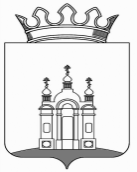 ПОСТАНОВЛЕНИЕАДМИНИСТРАЦИИ СЕНЬКИНСКОГО СЕЛЬСКОГО ПОСЕЛЕНИЯДОБРЯНСКОГО МУНИЦИПАЛЬНОГО РАЙОНА ПЕРМСКОГО КРАЯ    01.12.2015							             	       № 180 «Об утверждении административного  регламента по предоставлению муниципальнойуслуги «Предоставление земельных участков, находящихся в государственной или муниципальной собственности, без  проведения торгов»  В соответствии с Федеральным законом РФ от 27.07.2010 г. № 210 – ФЗ «Об организации предоставления государственных и муниципальных услуг»  администрации Сенькинского сельского поселения Добрянского муниципального районаПОСТАНОВЛЯЕТ: 1. Утвердить прилагаемый административный регламент предоставления муниципальной услуги «Предоставление земельных участков, находящихся в государственной или муниципальной собственности,  без  проведения торгов».2. Постановление вступает в силу с момента подписания.3. Обнародовать настоящее Постановление  в  установленном порядке. 4. Контроль за исполнением настоящего постановления оставляю за собойГлава Сенькинского сельского поселения                                                          Е.А. ГарифуллинаУТВЕРЖДЕН							постановлением администрации 							Сенькинского сельского поселения							от 01.12.2015  № 180АДМИНИСТРАТИВНЫЙ РЕГЛАМЕНТпредоставления муниципальной услуги «Предоставление земельных участков, находящихся в государственной или муниципальной собственности, без проведения торгов»I. Общие положения1.1. Предмет регулирования Административного регламента Административный регламент по предоставлению муниципальной услуги «Предоставление земельных участков, находящихся в государственной или муниципальной собственности, без проведения торгов (далее – Административный регламент) разработан в целях повышения качества исполнения и доступности муниципальной услуги по предоставлению земельных участков, находящихся в государственной или муниципальной собственности, без проведения торгов», создания комфортных условий для потребителей результатов исполнения муниципальной услуги и определяет сроки и последовательность действий (административных процедур) при предоставлении муниципальной услуги. Муниципальная услуга предоставляется администрацией Сенькинского сельского поселения Добрянского муниципального района Пермского края, осуществляющей полномочия по распоряжению земельными участками, государственная собственность на которые не разграничена на территории Сенькинского сельского поселения Добрянского муниципального района Пермского края в пределах, установленных статьей 11 Земельного Кодекса Российской Федерации, а также статьей 3.3 Федерального закона РФ от 25.10.2001 № 137-ФЗ "О введении в действие Земельного кодекса Российской Федерации".1.2. Описание заявителейПравом на получение муниципальной услуги, указанной Административном регламенте, обладают  граждане и юридические лица, заинтересованные  в предоставлении  земельных участков, находящихся  в государственной или муниципальной собственности,  без проведения торгов, в случаях, предусмотренных статьями  39.3, 39.5, 39.6 Земельного кодекса Российской  Федерации.1.3. Термины и определенияИспользуемые в настоящем Регламенте термины и определения подлежат толкованию в соответствии с их значением, определенным действующим законодательством. 1.4. Требования к информированию о порядке предоставления муниципальной услуги1.4.1. Информация о месте нахождения, графике работы, справочных телефонах, адресе сайта в информационно-телекоммуникационной сети «Интернет» (далее соответственно – официальный сайт, сеть «Интернет») организации, которая в соответствии с  частью 3 статьи 1 Федерального закона от 27 июля 2010 г. № 210-ФЗ «Об организации предоставления государственных и муниципальных услуг» (далее - Федеральный закон от 27 июля 2010 г. № 210-ФЗ), предоставляет муниципальную услугу:Муниципальное казенное учреждение «Администрация Сенькинского сельского поселения Добрянского муниципального района Пермского края» (далее – Администрация) расположено по адресу: Пермский край, Добрянский район, с. Сенькино, ул. Коровина, 12 тел.  8(34265)7-01-80;  8 (34265)7-01-45 (факс), адрес электронной почты: senkino.fedotova@yandex.ru , адрес официального сайта в сети Интернет http://dobryanka-city.ru/senkinskoe/.График работы: понедельник, вторник, среда, четверг с 8.30 до 17.30; пятница с 8.30 до 16.30; обеденный перерыв с 13.00 до 13.48; выходные дни - суббота, воскресенье. Адрес федеральной государственной информационной системы «Единый портал государственных и муниципальных услуг (функций)»: http://www.gosuslugi.ru/ (далее – Единый портал).1.4.2. Информация о месте нахождения, графике работы, справочных телефонах, адресе сайта в сети «Интернет» организаций, участвующих в предоставлении муниципальной услуги.Муниципальное бюджетное учреждение «Добрянский городской информационный центр» (далее - ДГИЦ) расположено по адресу: ул. 8 Марта, д. 13, г. Добрянка, Пермский край, 618740; телефон: (34265) 2-54-40, 2-70-70; адрес электронной почты: dgic@permonline.ru. График работы: понедельник, вторник, среда, четверг с 8.30 до 17.30; пятница с 8.30 до 16.30; обеденный перерыв с 13.00 до 13.48; выходные дни - суббота, воскресенье. Заявители вправе получить муниципальную услугу через краевое государственное автономное учреждение «Пермский краевой многофункциональный центр предоставления государственных и муниципальных услуг» (далее - МФЦ) в соответствии с соглашением о взаимодействии, заключенным между МФЦ и органом местного самоуправления муниципального образования Добрянского муниципального района Пермского края (далее – соглашение о взаимодействии), с момента вступления в силу соглашения о взаимодействии.Информация о местонахождении, справочных телефонах и графиках работы филиалов МФЦ содержится на официальном сайте МФЦ: http://mfc.permkrai.ru./.1.4.3. Порядок информирования о предоставлении муниципальной услугиИнформация по вопросам предоставления муниципальной услуги, и услуг, которые являются необходимыми и обязательными для предоставления муниципальной услуги, предоставляется:на информационных стендах в здании организации, предоставляющей муниципальную услугу;на официальном сайте;на Едином портале;посредством публикации в средствах массовой информации, издания информационных материалов (брошюр и буклетов);с использованием средств телефонной связи;при личном обращении в организацию, предоставляющую муниципальную услугу, МФЦ;Заявитель имеет право на получение информации о ходе предоставления муниципальной услуги с использованием средств телефонной связи, электронной почты, Единого портала. На информационных стендах в здании организации,  предоставляющей муниципальную услугу, размещается следующая информация:извлечения из нормативных правовых актов, содержащих нормы, регламентирующие деятельность по предоставлению муниципальной услуги;извлечения из текста административного регламента;блок-схема предоставления муниципальной услуги;перечни документов, необходимых для предоставления муниципальной услуги;перечень услуг, которые являются необходимыми и обязательными для предоставления муниципальной услуги;образцы оформления документов, необходимых для предоставления муниципальной услуги, и требования к ним;информация о местонахождении, справочных телефонах, адресе официального сайта и электронной почты, графике работы организации,  предоставляющей муниципальную услугу;график приема заявителей уполномоченными лицами организации, предоставляющей муниципальную услугу;информация о сроках предоставления муниципальной услуги;основания для отказа в приеме документов, необходимых для предоставления муниципальной услуги;основания для отказа в предоставлении муниципальной услуги;порядок информирования о ходе предоставления муниципальной услуги;порядок получения консультаций;порядок обжалования решений, действий (бездействия) организации,  предоставляющей муниципальную услугу, должностных лиц организации, предоставляющей муниципальную услугу;иная информация необходимая для предоставления муниципальной услуги.II. Стандарт предоставления муниципальной услуги2.1. Наименование муниципальной услуги2.1.1.«Предоставление земельных участков, находящихся в государственной или муниципальной собственности, без  проведения торгов».2.2. Наименование организации,
предоставляющей муниципальную услугу2.2.1. Органом, уполномоченным на организацию предоставления муниципальной услуги, является МКУ «Администрация Сенькинского сельского поселения Добрянского муниципального района» (далее – Администрация).2.2.2. При предоставлении муниципальной услуги Администрация осуществляет взаимодействие с Муниципальным бюджетным учреждением «Добрянский городской информационный центр».2.2.3.Организация, предоставляющая муниципальную услугу, не вправе требовать от заявителя:1) представления документов и информации или осуществления действий, представление или осуществление которых не предусмотрено нормативными правовыми актами, регулирующими отношения, возникающие в связи с предоставлением муниципальной услуги;2) представления документов и информации, в том числе подтверждающих внесение заявителем платы за предоставление муниципальной услуги, которые находятся в распоряжении организации, предоставляющей муниципальные услуги, иных государственных органов, органов местного самоуправления либо подведомственных государственным органам или органам местного самоуправления организаций, участвующих в предоставлении предусмотренных частью 1 статьи 1 Федерального закона от 27 июля 2010 г. № 210-ФЗ «Об организации предоставления государственных и муниципальных услуг» государственных и муниципальных услуг, в соответствии с нормативными правовыми актами Российской Федерации, нормативными правовыми актами Пермского края, муниципальными правовыми актами. Заявитель вправе представить указанные документы и информацию в организацию,  предоставляющую муниципальную услугу, по собственной инициативе;3) осуществления действий, в том числе согласований, необходимых для предоставления муниципальной услуги и связанных с обращением в иные государственные органы, органы местного самоуправления, организации, за исключением получения услуг и получения документов и информации, предоставляемых в результате предоставления услуг, которые являются необходимыми и обязательными для предоставления государственных, муниципальной услуги.2.3. Описание результата предоставления муниципальной услуги2.3.1. Результатом предоставления муниципальной услуги являются:проект договора купли-продажи, договора аренды земельного участка или договора безвозмездного пользования земельным участком;решение о предоставлении земельного участка в собственность бесплатно или постоянное (бессрочное) пользование;решение об отказе в предоставлении земельного участка.2.4. Срок предоставления муниципальной услуги2.4.1. Срок предоставления муниципальной услуги составляет 30дней со дня поступления заявления и документов, обязанность по предоставлению которых возложена на заявителя в организацию, предоставляющую муниципальную услугу.2.4.2. Решение о предоставлении (отказе в предоставлении) муниципальной услуги должно быть принято не позднее чем через 30 дней со дня представления заявления и документов, обязанность по предоставлению которых возложена на Заявителя в организацию, предоставляющую муниципальную услугу.2.4.3. В случае представления заявителем документов, необходимых в соответствии с нормативными правовыми актами для предоставления муниципальной услуги через МФЦ срок принятия решения о предоставлении (отказе в предоставлении) муниципальной услуги исчисляется со дня передачи МФЦ таких документов в организацию, предоставляющую муниципальную услугу.2.5. Перечень нормативных правовых актов, регулирующих отношения, возникающие в связи с предоставлением муниципальной услуги2.5.1. Предоставление муниципальной услуги осуществляется 
в соответствии с:Земельным кодексом Российской Федерации; Федеральным законом Российской Федерации от 25.10.2001 № 137-ФЗ «О введении в действие Земельного кодекса Российской Федерации»; Федеральным законом Российской Федерации от 27.07.2010 N 210-ФЗ "Об организации предоставления государственных и муниципальных услуг"; Приказом Минэкономразвития от 12.01.2015 № 1 «Об утверждении перечня документов, подтверждающих право заявителя на приобретение земельного участка без проведения торгов»;Федеральным законом от 24.07.2002 № 101-ФЗ «Об обороте  земель сельскохозяйственного  назначения»;Федеральным  законом от 29.12.2012 № 275-ФЗ «О государственном  оборонном заказе»;Федеральным  законом от 05.04.2013 № 44-ФЗ «О контрактной  системе в сфере  закупок товаров, работ,  услуг для обеспечения государственных и  муниципальных  нужд».2.6. Исчерпывающий перечень документов, необходимых в соответствии с нормативными правовыми актами для предоставления муниципальной услуги 2.6.1. Исчерпывающий перечень документов, необходимых 
для предоставления муниципальной услуги:2.6.2. Перечень документов, необходимых для предоставления муниципальной услуги по продаже земельных участков, образованных из земельного участка, предоставленного в аренду для комплексного освоения территории, лицу, с которым в соответствии с Градостроительным кодексом Российской Федерации заключен договор о комплексном освоении территории (за исключением земельных участков, образованных из земельного участка, предоставленного юридическому лицу, заключившему договор о комплексном освоении территории в целях строительства жилья экономического класса, в аренду для комплексного освоения территории в целях строительства такого жилья):2.6.3. Перечень документов, необходимых для предоставления муниципальной услуги по продаже земельных участков, образованных из земельного участка, предоставленного некоммерческой организации, созданной гражданами, для комплексного освоения территории в целях индивидуального жилищного строительства (за исключением земельных участков, отнесенных к имуществу общего пользования), членам этой некоммерческой организации или, если это предусмотрено решением общего собрания членов этой некоммерческой организации, этой некоммерческой организации: 2.6.4. Перечень документов, необходимых для предоставления муниципальной услуги по продаже земельных участков, образованных из земельного участка, предоставленного некоммерческой  организации, созданной гражданами, для ведения садоводства, огородничества, дачного хозяйства, членам  этой некоммерческой  организации:2.6.5. Перечень документов, необходимых для предоставления муниципальной услуги по продаже земельных участков, образованных в результате раздела земельного участка, предоставленного некоммерческой организации, созданной гражданами, для комплексного освоения территории в целях индивидуального жилищного строительства и относящегося к имуществу общего пользования, этой некоммерческой организации:2.6.6. Перечень документов, необходимых для предоставления муниципальной услуги по продаже земельных участков, образованных в результате раздела земельного участка, предоставленного юридическому лицу для ведения дачного хозяйства и относящегося к имуществу общего пользования, указанному юридическому лицу:2.6.7. Перечень документов, необходимых для предоставления муниципальной услуги по продаже земельных участков, находящихся в постоянном (бессрочном) пользовании юридических лиц:2.6.8. Перечень документов, необходимых для предоставления муниципальной услуги по продаже земельных участков крестьянскому (фермерскому) хозяйству или сельскохозяйственной организации в случаях, установленных  Федеральным законом «Об обороте  земель сельскохозяйственного  назначения»:2.6.9. Перечень документов, необходимых для предоставления муниципальной услуги по продаже земельных участков, гражданину или юридическому лицу, являющиеся арендатором  земельного участка,  предназначенного  для ведения сельскохозяйственного  производства  и используемый  на основании  договора аренды   по истечении трех лет с момента заключения  договора аренды:2.6.10. Перечень документов, необходимых для предоставления муниципальной услуги  по продаже земельных участков гражданам  для индивидуального жилищного строительства, ведения личного подсобного хозяйства в границах населенного пункта, садоводства,  дачного строительства, гражданам  или крестьянским  (фермерским) хозяйствам  для осуществления  крестьянским (фермерским)  хозяйством его деятельности:2.6.11. Перечень документов, необходимых для предоставления муниципальной услуги  гражданину или юридическому лицу, с которым заключен  договор о развитии застроенной территории:2.6.12. Перечень документов, необходимых для предоставления муниципальной услуги  некоммерческой организации, созданной  гражданами, которой предоставлен  земельный участок для садоводства, огородничества:2.6.13. Перечень документов, необходимых для предоставления муниципальной услуги  гражданину по истечении пяти лет со дня предоставления ему земельного участка в безвозмездное пользование для   ведения  личного подсобного хозяйства или осуществления  крестьянским (фермерским) хозяйством на срок не более чем шесть лет: 2.6.14. Перечень документов, необходимых для предоставления муниципальной услуги  гражданину по истечении пяти лет со дня предоставления ему земельного участка в безвозмездное пользование для  индивидуального жилищного строительства или ведения личного подсобного хозяйства при условии, что гражданин использовал земельный участок  в указанный период и в соответствии  с установленным  разрешенным использованием и работал по основному месту работы в муниципальном образовании и по специальности, которые определены  законом субъекта Российской Федерации: 2.6.15. Перечень документов, необходимых для предоставления муниципальной услуги  гражданам, имеющим  трех и более детей, при установлении законом субъекта  Российской Федерации соответствующих случая и порядка  предоставления  земельных участков в собственность бесплатно:2.6.16. Перечень документов, необходимых для предоставления муниципальной услуги  отдельным категориям граждан и (или) некоммерческим  организациям, созданным  гражданами, в случаях, предусмотренных федеральными законами, законами  субъектов Российской  Федерации:2.6.17. Перечень документов, необходимых для предоставления муниципальной услуги  религиозной организации, имеющей земельный участок  на праве постоянного (бессрочного) пользования  и предназначенного   для сельскохозяйственного производства:2.6.18. Перечень документов, необходимых для предоставления муниципальной услуги  юридическим лицам в соответствии  с указом или распоряжением  Президента РФ:2.6.19. Перечень документов, необходимых для предоставления муниципальной услуги  юридическим лицам в соответствии  с распоряжением Правительства  Российской  Федерации  для размещения  объектов социально-культурного назначения,  реализации  масштабных  инвестиционных  проектов при условии соответствия  указанных объектов, инвестиционных проектов  критериям, установленным Правительством  Российской  Федерации:2.6.20. Перечень документов, необходимых для предоставления муниципальной услуги  юридическим лицам в соответствии  с распоряжением  высшего  должностного лица субъекта Российской Федерации для размещения  объектов социально-культурного и коммунально-бытового назначения,  реализации  масштабных  инвестиционных  проектов при условии соответствия  указанных объектов, инвестиционных проектов  критериям, установленным законами субъектов   Российской  Федерации:2.6.21. Перечень документов, необходимых для предоставления муниципальной услуги  для выполнения международных обязательств Российской Федерации:2.6.22. Перечень документов, необходимых для предоставления муниципальной услуги  юридическим лицам для размещения объектов, предназначенных для обеспечения электро-, тепло-, газо- и водоснабжения, водоотведения, связи, нефтепроводов, объектов федерального, регионального или местного значения:2.6.23. Перечень документов, необходимых для предоставления земельного участка,  образованного из земельного участка, находящегося  в государственной или муниципальной  собственности,  в том числе предоставленного  для комплексного  освоения территории, лицу, с которым  был заключен  договор аренды такого земельного участка:2.6.24. Перечень документов, необходимых для предоставления земельного участка, образованного  из земельного участка,  предоставленного  некоммерческой  организации,  созданной гражданами, для комплексного  освоения территории в целях  индивидуального жилищного строительства, за исключением  земельных участков, отнесенных  к имуществу  общего пользования, членам  данной некоммерческой организации или, если это предусмотрено  решением  общего собрания  членов  данной  некоммерческой  организации, данной  некоммерческой  организации:2.6.25. Перечень документов, необходимых для предоставления земельного участка, образованного  из земельного участка,  предоставленного  некоммерческой  организации,  созданной гражданами, для  ведения  садоводства,  огородничества, дачного  хозяйства, за исключением  земельных участков, отнесенных  к имуществу  общего пользования, членам  данной некоммерческой  организации:2.6.26. Перечень документов, необходимых для предоставления земельного участка, образованного  в результате  раздела  ограниченного  в обороте  земельного участка, предоставленного  некоммерческой  организации,  созданной гражданами, для  ведения  садоводства,  огородничества, дачного  хозяйства или для  комплексного освоения  территории  в целях  индивидуального  жилищного строительства  и отнесенного  к имуществу  общего пользования, данной  некоммерческой организации:2.6.27. Перечень документов, необходимых для предоставления  земельного участка, находящегося  в постоянном (бессрочном)  пользовании юридических лиц,  этим землепользователям, за исключением  юридических лиц, указанных  в пункте 2 статьи 39.9 Земельного кодекса:2.6.28. Перечень документов, необходимых для предоставления  земельного участка,  крестьянскому (фермерскому) хозяйству или сельскохозяйственной  организации в случаях,  установленных  Федеральным  законом «Об обороте  земель  сельскохозяйственного назначения»:2.6.29. Перечень документов, необходимых для предоставления  земельного участка, образованного  в границах  застроенной  территории, лицу, с которым заключен договор  о развитии  застроенной территории:2.6.30.Перечень документов, необходимых для предоставления  земельного участка для  освоения   территории  в целях  строительства  жилья экономического  класса или  для комплексного  освоения территории  в целях  строительства  жилья экономического  класса  юридическому  лицу,  заключившему  договор  об освоении  территории  в целях  строительства  жилья  экономического класса  или договор  о комплексном  освоении территории в целях  строительства жилья экономического класса:2.6.31. Перечень документов, необходимых для предоставления  земельного участка  гражданам, имеющим   право на первоочередное  или внеочередное  приобретение  земельных участков в соответствии с федеральными  законами, законами субъектов  Российской Федерации:2.6.32. Перечень документов, необходимых для предоставления  земельного участка  гражданам для индивидуального жилищного строительства, ведения личного подсобного хозяйства в границах населенного пункта, садоводства, дачного хозяйства, гражданам  и крестьянским (фермерским) хозяйствам для  осуществления  крестьянским (фермерским) хозяйством  его деятельности в соответствии со статьей 39.18 Земельного кодекса: 2.6.33. Перечень документов, необходимых для предоставления  земельного участка   взамен  земельного участка, предоставленного  гражданину  или юридическому лицу  на праве аренды  и изымаемого для государственных или муниципальных нужд:2.6.34. Перечень документов, необходимых для предоставления  земельного участка религиозным организациям, казачьим обществам, внесенным в государственный реестр казачьих обществ в Российской Федерации, для осуществления сельскохозяйственного производства, сохранения и развития традиционного образа жизни и хозяйствования казачьих обществ на территории, определенной в соответствии с законами субъектов Российской Федерации:2.6.35. Перечень документов, необходимых для предоставления  земельного участка лицу, которое имеет право на приобретение в собственность земельного участка, находящегося в государственной или муниципальной собственности, без проведения торгов, в том числе бесплатно, если такой земельный участок зарезервирован для государственных или муниципальных нужд либо ограничен в обороте:2.6.36. Перечень документов, необходимых для предоставления  земельного участка  гражданину  для сенокошения, выпаса  сельскохозяйственных животных,  ведения  огородничества или земельного участка,  расположенного  за границами населенного пункта, гражданину для ведения  личного подсобного хозяйства:2.6.37. Перечень документов, необходимых для предоставления  земельного участка недропользователю для проведения  работ,  связанных  с пользованием недрами:2.6.38.Перечень документов, необходимых для предоставления  земельного участка, расположенного в границах особой экономической зоны или на прилегающей к ней территории, резиденту особой экономической зоны или управляющей компании в случае привлечения ее в порядке, установленном законодательством Российской Федерации об особых экономических зонах, для выполнения функций по созданию за счет средств федерального бюджета, бюджета субъекта Российской Федерации, местного бюджета, внебюджетных источников финансирования объектов недвижимости в границах особой экономической зоны и на прилегающей к ней территории и по управлению этими и ранее созданными объектами недвижимости:2.6.39.Перечень документов, необходимых для предоставления  земельного участка, расположенного в границах особой экономической зоны или на прилегающей к ней территории, для строительства объектов инфраструктуры этой зоны лицу, с которым уполномоченным Правительством Российской Федерации федеральным органом исполнительной власти заключено соглашение о взаимодействии в сфере развития инфраструктуры особой экономической зоны:2.6.40. Перечень документов, необходимых для предоставления  земельного участка, необходимого для осуществления деятельности, предусмотренной концессионным соглашением, лицу, с которым заключено концессионное соглашение:2.6.41.Перечень документов, необходимых для предоставления  земельного участка для освоения территории в целях строительства и эксплуатации наемного дома коммерческого использования или для освоения территории в целях строительства и эксплуатации наемного дома социального использования лицу, заключившему договор об освоении территории в целях строительства и эксплуатации наемного дома коммерческого использования или договор об освоении территории в целях строительства и эксплуатации наемного дома социального использования, и в случаях, предусмотренных законом субъекта Российской Федерации, некоммерческой организации, созданной субъектом Российской Федерации или муниципальным образованием для освоения территорий в целях строительства и эксплуатации наемных домов социального использования:2.6.42. Перечень документов, необходимых для предоставления  земельного участка необходимого для осуществления видов деятельности в сфере охотничьего хозяйства, лицу, с которым заключено охотхозяйственное соглашение:2.6.43. Перечень документов, необходимых для предоставления  земельного участка для размещения водохранилищ и (или) гидротехнических сооружений, если размещение этих объектов предусмотрено документами территориального планирования в качестве объектов федерального, регионального или местного значения:2.6.44. Перечень документов, необходимых для предоставления  земельного участка для осуществления деятельности Государственной компании "Российские автомобильные дороги" в границах полос отвода и придорожных полос автомобильных дорог:2.6.45. Перечень документов, необходимых для предоставления  земельного участка для осуществления деятельности ОАО "Российские железные дороги" для размещения объектов инфраструктуры железнодорожного транспорта общего пользования:2.6.46. Перечень документов, необходимых для предоставления  земельного участка резиденту зоны территориального развития, включенному в реестр резидентов зоны территориального развития, в границах указанной зоны для реализации инвестиционного проекта в соответствии с инвестиционной декларацией:2.6.47. Перечень документов, необходимых для предоставления  земельного участка лицу, обладающему правом на добычу (вылов) водных биологических ресурсов на основании решения о предоставлении их в пользование, договора о предоставлении рыбопромыслового участка или договора пользования водными биологическими ресурсами, для осуществления деятельности, предусмотренной указанными решением или договорами:2.6.48. Перечень документов, необходимых для предоставления муниципальной услуги юридическому лицу для размещения ядерных установок, радиационных источников, пунктов хранения ядерных материалов и радиоактивных веществ, пунктов хранения, хранилищ радиоактивных отходов и пунктов захоронения радиоактивных отходов, решения о сооружении и о месте размещения которых приняты Правительством Российской Федерации:2.6.49. Перечень документов, необходимых для предоставления  земельного участка, предназначенного для ведения сельскохозяйственного производства, арендатору, который надлежащим образом использовал такой земельный участок, при условии, что заявление о заключении нового договора аренды такого земельного участка подано этим арендатором до дня истечения срока действия ранее заключенного договора аренды такого земельного участка:2.6.50. Перечень документов, необходимых для предоставления  земельного участка арендатору, если этот арендатор имеет право на заключение нового договора аренды такого земельного участка:2.6.51. Перечень документов, необходимых для предоставления  земельного участка гражданину или юридическому лицу в аренду без проведения торгов (за исключением  случаев,  предусмотренных  пунктом 13, 14 или 20 статьи 39.12 Земельного кодекса):2.6.52. Перечень документов, необходимых для предоставления  земельного участка в постоянное (бессрочное) пользование  органам  государственной власти и органам  местного самоуправления:2.6.53. Перечень документов, необходимых для предоставления  земельного участка в постоянное (бессрочное) пользование  государственным  и муниципальным  учреждениям (бюджетным,  казенным, автономным):2.6.54. Перечень документов, необходимых для предоставления  земельного участка в постоянное (бессрочное) пользование   казенным предприятиям:2.6.55. Перечень документов, необходимых для предоставления  земельного участка в постоянное (бессрочное) пользование центрам исторического   наследия  президентов  Российской Федерации,  прекративших  исполнение своих  полномочий:2.6.56. Перечень документов, необходимых для предоставления  земельного участка в безвозмездное  пользование органам  государственной власти и органам местного самоуправления на  срок до одного года:2.6.57. Перечень документов, необходимых для предоставления  земельного участка в безвозмездное  пользование государственным  и муниципальным  учреждениям (бюджетным,  казенным, автономным) на срок  до одного года:2.6.58. Перечень документов, необходимых для предоставления  земельного участка в безвозмездное  пользование казенным предприятиям на срок  до одного года:2.6.59. Перечень документов, необходимых для предоставления  земельного участка в безвозмездное  пользование центрам исторического  наследия  президентов  Российской Федерации, прекративших  исполнение своих полномочий, на срок до одного года:2.6.60. Перечень документов, необходимых для предоставления  земельного участка в безвозмездное  пользование в виде служебного  надела  работникам организаций, на срок  трудового  договора,  заключенного  между  работником  и организацией:2.6.61.Перечень документов, необходимых для предоставления  земельного участка  в безвозмездное  пользование лицам, с которыми в соответствии от 05.04.2013 № 44-ФЗ "О контрактной системе в сфере закупок товаров, работ, услуг для обеспечения государственных и муниципальных нужд»  заключены гражданско-правовые договоры на строительство или реконструкцию объектов недвижимости, осуществляемые полностью за счет средств федерального бюджета, средств бюджета субъекта Российской Федерации или средств местного бюджета, на срок исполнения этих договоров:2.6.62. Перечень документов, необходимых для предоставления  земельного участка в безвозмездное  пользование гражданину для ведения личного подсобного хозяйства или осуществления крестьянским (фермерским) хозяйством его деятельности в муниципальных образованиях, определенных законом субъекта Российской Федерации, на срок не более чем шесть лет:2.6.63.Перечень документов, необходимых для предоставления  земельного участка в безвозмездное  пользование гражданам, которые работают по основному месту работы в таких муниципальных образованиях по специальностям, установленным законом субъекта Российской Федерации, на срок не более чем шесть лет, для индивидуального жилищного строительства или ведения личного подсобного хозяйства в муниципальных образованиях:2.6.64. Перечень документов, необходимых для предоставления  земельного участка в безвозмездное  пользование гражданину, если на земельном участке находится служебное жилое помещение в виде жилого дома, предоставленное этому гражданину, на срок права пользования таким жилым помещением:2.6.65. Перечень документов, необходимых для предоставления  земельного участка в безвозмездное  пользование гражданам в целях осуществления сельскохозяйственной деятельности (в том числе пчеловодства) для собственных нужд на лесных участках на срок не более чем пять лет:2.6.66.Перечень документов, необходимых для предоставления  земельного участка в безвозмездное  пользование гражданам и юридическим лицам для сельскохозяйственного, охотхозяйственного, лесохозяйственного и иного использования, не предусматривающего строительства зданий, сооружений, если такие земельные участки включены в утвержденный в установленном Правительством Российской Федерации порядке перечень земельных участков, предоставленных для нужд обороны и безопасности и временно не используемых для указанных нужд, на срок не более чем пять лет:2.6.67. Перечень документов, необходимых для предоставления  земельного участка в безвозмездное  пользование некоммерческим  организациям,  созданным гражданами, для ведения  огородничества или  садоводства на срок не более чем пять лет:2.6.68. Перечень документов, необходимых для предоставления  земельного участка в безвозмездное  пользование некоммерческим  организациям,  созданным гражданами, в целях  жилищного строительства в случаях и на срок, которые предусмотрены  федеральными законами:2.6.69.Перечень документов, необходимых для предоставления  земельного участка в безвозмездное  пользование лицам, с которыми  в соответствии Федеральным законом  от 29.12.2012 № 275-ФЗ «О государственном оборонном заказе», Федеральным законом «О контрактной  системе в сфере  закупок товаров,  работ, услуг  для обеспечения  государственных и муниципальных нужд» заключены государственные  контракты  на выполнение работ, оказание услуг для обеспечения обороны страны и безопасности государства, осуществляемых полностью за счет средств федерального бюджета, если  для выполнения  этих работ и оказания услуг необходимо  предоставление  земельного участка, на срок исполнения  указанного контракта:2.6.70.Перечень документов, необходимых для предоставления  земельного участка в безвозмездное  пользование некоммерческим организациям, предусмотренным законом субъекта Российской Федерации и созданным субъектом Российской Федерации в целях жилищного строительства для обеспечения жилыми помещениями отдельных категорий граждан, определенных федеральным законом, указом Президента Российской Федерации, нормативным правовым актом Правительства Российской Федерации, законом субъекта Российской Федерации, в целях строительства указанных жилых помещений на период осуществления данного строительства:2.6.71. Перечень документов, необходимых для предоставления  земельного участка в безвозмездное  пользование лицу, право безвозмездного пользования которого на земельный участок, находящийся в государственной или муниципальной собственности, прекращено в связи с изъятием земельного участка для государственных или муниципальных нужд, взамен изъятого земельного участка на срок, установленный настоящим пунктом в зависимости от основания возникновения права безвозмездного пользования на изъятый земельный участок:Документы представляются (направляются) в подлиннике (в копии, если документы являются общедоступными) либо в копиях, заверяемых должностным лицом органа местного самоуправления, принимающего заявление о приобретении прав на земельный участок.Тексты документов, представляемых для оказания муниципальной услуги, должны быть написаны разборчиво. Фамилии, имена и отчества физических лиц, адреса их мест жительства должны быть написаны полностью.Если заявителем является иностранное юридическое лицо к заявлению о предоставлении земельного участка необходимо также приложить заверенный перевод на русский язык документов о государственной регистрации юридического лица в соответствии с законодательством иностранного государства. 2.7. Исчерпывающий перечень оснований для отказа в приеме документов, необходимых для предоставления муниципальной услуги2.7.1. Основанием для отказа в приеме документов, необходимых 
для предоставления муниципальной услуги является представление документов, имеющих подчистки и либо приписки, зачеркнутые слова и иные неоговоренные исправления, а также документов, исполненных карандашом.2.7.2. Заявителю отказывается в приеме документов до момента регистрации поданных заявителем документов в организации, предоставляющей муниципальную услугу, МФЦ.2.8. Исчерпывающий перечень оснований для отказа в предоставлении муниципальной услуги2.8.1. с заявлением о предоставлении земельного участка обратилось лицо, которое в соответствии с земельным законодательством не имеет права на приобретение земельного участка без проведения торгов;2.8.2. указанный в заявлении о предоставлении земельного участка земельный участок предоставлен на праве постоянного (бессрочного) пользования, безвозмездного пользования, пожизненного наследуемого владения или аренды, за исключением случаев, если с заявлением о предоставлении земельного участка обратился обладатель данных прав или подано  заявление о предоставлении земельного участка в соответствии  с подпунктом 10 пункта 2 статьи 39.10 Земельного кодекса Российской  Федерации;2.8.3. указанный в заявлении о предоставлении земельного участка земельный участок предоставлен некоммерческой организации, созданной гражданами, для ведения огородничества, садоводства, дачного хозяйства или комплексного освоения территории в целях индивидуального жилищного строительства, за исключением случаев обращения с заявлением члена этой некоммерческой организации либо этой некоммерческой организации, если земельный участок относится к имуществу общего пользования;2.8.4. на указанном в заявлении о предоставлении земельного участка земельном участке расположены здание, сооружение, объект незавершенного строительства, принадлежащие гражданам или юридическим лицам, за исключением случаев, если сооружение (в том числе сооружение, строительство которого не завершено) размещается на земельном участке на условиях сервитута или на земельном участке размещен объект, предусмотренный пунктом 3 статьи 39.36Земельногокодекса РФ, и это не препятствует использованию земельного участка в соответствии с его разрешенным использованием либо  с заявлением  о предоставлении земельного участка  обратился  собственник этих здания, сооружения, помещений в них, этого объекта незавершенного строительства;2.8.5. на указанном в заявлении о предоставлении земельного участка земельном участке расположены здание, сооружение, объект незавершенного строительства, находящиеся в государственной или муниципальной собственности, за исключением случаев, если сооружение (в том числе сооружение, строительство которого не завершено) размещается на земельном участке на условиях сервитута или с заявлением о предоставлении земельного участка обратился правообладатель этих здания, сооружения, помещений в них, этого объекта незавершенного строительства;2.8.6. указанный в заявлении о предоставлении земельного участка земельный участок является изъятым из оборота или ограниченным в обороте и его предоставление не допускается на праве, указанном в заявлении о предоставлении земельного участка;2.8.7. указанный в заявлении о предоставлении земельного участка земельный участок является зарезервированным для государственных или муниципальных нужд в случае, если заявитель обратился с заявлением о предоставлении земельного участка в собственность, постоянное (бессрочное) пользование или с заявлением о предоставлении земельного участка в аренду, безвозмездное пользование на срок, превышающий срок действия решения о резервировании земельного участка, за исключением  случая  предоставления  земельного участка для целей резервирования;2.8.8.указанный в заявлении о предоставлении земельного участка земельный участок расположен в границах территории, в отношении которой с другим лицом заключен договор о развитии застроенной территории, за исключением случаев, если с заявлением о предоставлении земельного участка обратился собственник здания, сооружения, помещений в них, объекта незавершенного строительства, расположенных на таком земельном участке, или правообладатель такого земельного участка;2.8.9.указанный в заявлении о предоставлении земельного участка земельный участок расположен в границах территории, в отношении которой с другим лицом заключен договор о развитии застроенной территории, или земельный участок образован из земельного участка, в отношении которого с другим лицом заключен договор о комплексном освоении территории, за исключением случаев, если такой земельный участок предназначен для размещения объектов федерального значения, объектов регионального значения или объектов местного значения и с заявлением о предоставлении такого земельного участка обратилось лицо, уполномоченное на строительство указанных объектов;2.8.10.указанный в заявлении о предоставлении земельного участка земельный участок образован из земельного участка, в отношении которого заключен договор о комплексном освоении территории или договор о развитии застроенной территории, и в соответствии с утвержденной документацией по планировке территории предназначен для размещения объектов федерального значения, объектов регионального значения или объектов местного значения, за исключением случаев, если с заявлением о предоставлении в аренду земельного участка обратилось лицо, с которым заключен договор о комплексном освоении территории или договор о развитии застроенной территории, предусматривающие обязательство данного лица по строительству указанных объектов;2.8.11.указанный в заявлении о предоставлении земельного участка земельный участок является предметом аукциона, извещение о проведении которого размещено в соответствии с пунктом 19 статьи 39.11 Земельного  Кодекса Российской  Федерации;2.8.12.в отношении земельного участка, указанного в заявлении о его предоставлении, поступило предусмотренное подпунктом 6 пункта 4 статьи39.11 Земельного  Кодекса заявление о проведении аукциона по его продаже или аукциона на право заключения договора его аренды при условии, что такой земельный участок образован в соответствии с подпунктом 4 пункта 4статьи 39.11 Земельного  Кодекса и уполномоченным органом не принято решение об отказе в проведении этого аукциона по основаниям, предусмотренным пунктом 8 статьи 39.11 Земельного Кодекса Российской Федерации;2.8.13.в отношении земельного участка, указанного в заявлении о его предоставлении, опубликовано и размещено в соответствии с подпунктом 1 пункта 1 статьи 39.18 Земельного Кодекса РФ извещение о предоставлении земельного участка для индивидуального жилищного строительства, ведения личного подсобного хозяйства, садоводства, дачного хозяйства или осуществления крестьянским (фермерским) хозяйством его деятельности;2.8.14.разрешенное использование земельного участка не соответствует целям использования такого земельного участка, указанным в заявлении о предоставлении земельного участка, за исключением случаев размещения линейного объекта в соответствии с утвержденным проектом планировки территории;2.8.15.испрашиваемый земельный участок не включен в утвержденный в установленном Правительством Российской Федерации порядке перечень земельных участков, предоставленных для нужд обороны и безопасности и временно не используемых для указанных нужд, в случае, если подано заявление о предоставлении земельного участка в соответствии с подпунктом 10 пункта 2 статьи 39.10 Земельного  Кодекса Российской  Федерации;2.8.16.  площадь земельного участка, указанного  в заявлении  о предоставлении земельного участка некоммерческой организации, созданной  гражданами,  для ведения  огородничества,  садоводства,  превышает  предельный размер, установленный  в соответствии  с федеральным  законом;2.8.17.указанный в заявлении о предоставлении земельного участка земельный участок в соответствии с утвержденными документами территориального планирования и (или) документацией по планировке территории предназначен для размещения объектов федерального значения, объектов регионального значения или объектов местного значения и с заявлением о предоставлении земельного участка обратилось лицо, не уполномоченное на строительство этих объектов;2.8.18.указанный в заявлении о предоставлении земельного участка земельный участок предназначен для размещения здания, сооружения в соответствии с государственной программой Российской Федерации, государственной программой субъекта Российской Федерации и с заявлением о предоставлении земельного участка обратилось лицо, не уполномоченное на строительство этих здания, сооружения;2.8.19.предоставление земельного участка на заявленном виде прав не допускается;2.8.20.в отношении земельного участка, указанного в заявлении о его предоставлении, не установлен вид разрешенного использования;2.8.21.указанный в заявлении о предоставлении земельного участка земельный участок не отнесен к определенной категории земель;2.8.22.в отношении земельного участка, указанного в заявлении о его предоставлении, принято решение о предварительном согласовании его предоставления, срок действия которого не истек, и с заявлением о предоставлении земельного участка обратилось иное не указанное в этом решении лицо;2.8.23.указанный в заявлении о предоставлении земельного участка земельный участок изъят для государственных или муниципальных нужд и указанная в заявлении цель предоставления такого земельного участка не соответствует целям, для которых такой земельный участок был изъят, за исключением земельных участков, изъятых для государственных или муниципальных нужд в связи с признанием многоквартирного дома, который расположен на таком земельном участке, аварийным и подлежащим сносу или реконструкции;2.8.24.границы земельного участка, указанного в заявлении о его предоставлении, подлежат уточнению в соответствии с Федеральным законом  "О государственном кадастре недвижимости";2.8.25.площадь земельного участка, указанного в заявлении о его предоставлении, превышает его площадь, указанную в схеме расположения земельного участка, проекте межевания территории или в проектной документации о местоположении, границах, площади и об иных количественных и качественных характеристиках лесных участков, в соответствии с которыми такой земельный участок образован, более чем на десять процентов.2.9. Исчерпывающий перечень оснований для возвратазаявления заявителю:несоответствие заявления положениям пункта 1 статьи 39.17 Земельного кодекса Российской Федерации; администрация Сенькинского сельского поселения не является уполномоченным органом на рассмотрение заявления;непредставление документов, предусмотренных настоящим административным регламентом.2.10. Перечень услуг, которые являются необходимыми и обязательными для предоставления муниципальной услуги, в том числе сведения о документе (документах), выдаваемом (выдаваемых) организациями, участвующими в предоставлении муниципальной услуги2.10.1. Услуги, необходимые и обязательные для предоставления муниципальной услуги отсутствуют. 2.11. Порядок, размер и основания взимания государственной пошлины или иной платы, взимаемой за предоставление муниципальной услуги2.11.1.Предоставление муниципальной услуги осуществляется без взимания государственной пошлины и иной платы. 2.12. Максимальный срок ожидания в очереди при подаче запроса 
о предоставлении муниципальной услуги и при получении результата предоставления муниципальной услуги2.12.1. Максимальное время ожидания в очереди при подаче для предоставления муниципальной услуги не должно превышать 15 минут.2.12.2. Максимальное время ожидания в очереди при получении результата предоставления муниципальной услуги не должно превышать 15 минут.2.13. Срок регистрации запроса о предоставлении муниципальной услуги2.13.1. Заявление для предоставления муниципальной услуги, в том числе в электронной форме, подлежит регистрации в день его поступления.2.13.2. Заявление для предоставления муниципальной услуги, поданное в МФЦ, подлежит регистрации в день его поступления.2.14. Требования к помещениям, в которых предоставляется муниципальная услуга, к месту ожидания и приема заявителей, размещению и оформлению визуальной, текстовой и мультимедийной информации о порядке предоставления муниципальной услуги2.14.1. Здание, в котором предоставляется муниципальная услуга, должно находиться в зоне пешеходной доступности от остановок общественного транспорта. Вход в здание должен быть оборудован удобной лестницей с поручнями, а также пандусами для беспрепятственного передвижения инвалидных колясок, детских колясок.2.14.2. Прием заявителей осуществляется в специально выделенных 
для этих целей помещениях.Места ожидания и приема заявителей (их представителей) должны соответствовать комфортным условиям для заявителей (их представителей), 
в том числе для лиц с ограниченными возможностями здоровья, и оптимальным условиям работы специалистов.Места для приема заявителей (их представителей) должны быть оборудованы информационными табличками (вывесками) с указанием:номера кабинета (окна);фамилии, имени, отчества и должности специалиста, осуществляющего предоставление муниципальной услуги или информирование о предоставлении муниципальной услуги.Места ожидания должны быть оборудованы стульями, кресельными секциями, скамьями (банкетками). Количество мест ожидания определяется исходя из фактической нагрузки и возможностей для их размещения в здании, но не может составлять менее 5 мест.Места для заполнения документов должны быть оборудованы стульями, столами (стойками) и обеспечены образцами заполнения документов, бланками документов и канцелярскими принадлежностями.2.14.3. Информационные стенды должны содержать полную и актуальную информацию о порядке предоставления муниципальной услуги. Тексты информационных материалов, которые размещаются на информационных стендах в соответствии с пунктом 1.3.4. административного регламента, печатаются удобным для чтения шрифтом, без исправлений, с выделением наиболее важной информации полужирным начертанием или подчеркиванием.2.15. Показатели доступности и качества муниципальной услуги2.15.1. Показатели доступности и качества предоставления муниципальной услуги:2.15.1.1. количество взаимодействий заявителя с должностными лицами, муниципальными служащими при предоставлении муниципальной услуги 
не превышает двух, продолжительность - не более 10 минут;2.15.1.2. возможность получения муниципальной услуги в МФЦ 
в соответствии с соглашением о взаимодействии, заключенным между МФЦ и органом местного самоуправления, с момента вступления в силу соглашения о взаимодействии;2.15.1.3. соответствие информации о порядке предоставления муниципальной услуги в местах предоставления муниципальной услуги на информационных стендах, официальном сайте, Едином портале, требованиям нормативных правовых актов Российской Федерации, Пермского края;2.15.1.4. возможность получения заявителем информации о ходе предоставления муниципальной услуги по электронной почте, на Едином портале;2.15.1.5. соответствие мест предоставления муниципальной услуги (мест ожидания, мест для заполнения документов) требованиям раздела 2.14. административного регламента.2.16. Иные требования, в том числе учитывающие особенности предоставления муниципальной услуги в многофункциональных центрах предоставления государственных и муниципальных услуг и особенности предоставления муниципальной услуги в электронной форме2.16.1. Информация о муниципальной услуге:2.16.1.1. внесена в реестр муниципальных услуг (функций), предоставляемых органами местного самоуправления муниципальных образований Пермского края;2.16.1.2. размещена на Едином портале.2.16.2. Заявитель (его представитель) вправе направить документы, указанные в разделе 2.6. административного регламента, в электронной форме следующими способами:2.16.2.1. по электронной почте организации, предоставляющей муниципальную услугу;2.16.2.2. через Единый портал.2.16.3. Заявление для предоставления муниципальной услуги, представляемое в форме электронного документа, подписывается электронной подписью, вид которой предусмотрен законодательством Российской Федерации. 2.16.4. Заявитель вправе подать документы, указанные в разделе 2.6. административного регламента, в МФЦ в соответствии с соглашением 
о взаимодействии, заключенным между МФЦ и органом местного самоуправления с момента вступления в силу соглашения 
о взаимодействии.III.Состав, последовательность и сроки выполнения административных процедур, требования к порядку их выполнения3.1. Блок-схема предоставления муниципальной услуги приведена в приложении 2 к настоящему административному регламенту. 3.2. Предоставление муниципальной услуги включает в себя следующие административные процедуры: прием и регистрация заявления и документов, направление их на исполнение – не более 3 дней; экспертиза документов, установление оснований для предоставления (отказа в предоставлении) муниципальной услуги либо возврат заявления о предоставлении земельного участка заявителю – не более 7 дней. направление межведомственного запроса– не более 5 дней; принятие решения об отказе в предоставлении земельного участка либо о предоставлении земельного участка в собственность,  в постоянное (бессрочное) пользование,  либо подготовка проектов договора купли – продажи, договора аренды земельного участка или договора безвозмездного пользования земельным участком – не более 10 дней; выдача (направление) документов заявителю – не более 5 дней. 3.3. Прием и регистрация заявления и документов, направление их на исполнение3.3.1. Основанием для начала административной процедуры является подача заявителем (его представителем) заявления, необходимого для предоставления муниципальной услуги, в организацию, предоставляющую муниципальную услугу, МФЦ с приложением документов, указанных в пункте 2.6. настоящего регламента. Заявление, необходимое для предоставления муниципальной услуги, может быть представлено заявителем (его представителем):при личном обращении в организацию, предоставляющую муниципальную услугу;в электронной форме через Единый портал;по электронной почте организации, предоставляющей муниципальную услугу.Ответственным за исполнение данной административной процедуры является либо специалист Администрации либо специалист МФЦ в соответствии с должностными обязанностями (далее – ответственный исполнитель) осуществивший прием заявления. Ответственный исполнитель: устанавливает предмет обращения, личность подающего заявление, его полномочия по предоставлению заявления. проверяет наличие документов, необходимых для предоставления муниципальной услуги (см. п.2.6. настоящего регламента). делает отметки на обоих экземплярах заявления о приеме заявления и документов;передает заявителю второй экземпляр заявления с отметкой, а первый экземпляр передает для регистрации. Если представленное заявление не соответствуют установленным требованиям, ответственный за исполнение административной процедуры готовит проект решения об отказе в приеме заявления.Передача заявления и документов осуществляется не позднее, чем на следующий день с момента поступления заявления.Регистрацию заявления в установленном порядке осуществляет специалист Администрации в соответствии с должностными обязанностями.После регистрации заявление с прилагаемыми документами передается для рассмотрения и экспертизы документов в ДГИЦ. Передача заявления и документов осуществляется не позднее, чем наследующий день с момента регистрации заявления. Результатом административной процедуры является регистрация заявления в установленном порядке и направление документов в ДГИЦ для проверки и исполнения. 3.4. Экспертиза документов, установление оснований для предоставления (отказа в предоставлении) муниципальной услуги либо возврат заявления о предоставлении земельного участка заявителю.Основанием для начала данной административной процедуры является регистрация заявления в установленном порядке. Ответственный исполнитель: проверяет представленный комплект документов, необходимых дляпредоставления муниципальной услуги, осуществляет подготовку межведомственных запросов (см. п. 3.4.1);             устанавливает отсутствие (наличие) оснований для возврата заявления;устанавливает отсутствие (наличие) оснований для отказа в предоставлении муниципальной услуги. В случае не соответствия заявления установленным требованиям ответственный исполнитель обеспечивает в соответствии с инструкцией по делопроизводству подготовку, согласование и подписание руководителем или его заместителем решения о возврате заявления заявителю с указанием причин возврата заявления о предоставлении земельного участка и направляет принятое решение заявителю.В случае отсутствия оснований для возврата заявления заявителю ответственный исполнитель направляет межведомственные запросы. Результатом исполнения административной процедуры является проведенная экспертиза документов, установление оснований для предоставления (отказа в предоставлении) муниципальной услуги либо возвращение заявления о предоставлении земельного участка заявителю. 3.4.1 Направление межведомственного запросаОснованием для начала данной административной процедуры является проведенная экспертиза документов, а также необходимость получения документов (сведений), необходимых для получения муниципальной услуги, которые находятся в распоряжении государственных, муниципальных органов и других организаций. Ответственным за направление межведомственного запроса является специалист ДГИЦ в соответствии с должностными обязанностями (далее – ответственный исполнитель). В случае если заявитель самостоятельно представил документы и информацию, предусмотренные пунктом 2.6. настоящего административного регламента, ответственный исполнитель не направляет такие запросы. Ответственный исполнитель: направляет межведомственный запрос в установленном порядке, подписанный электронной цифровой подписью, по каналам системы межведомственного электронного взаимодействия (далее - СМЭВ). При отсутствии технической возможности направления межведомственного запроса по каналам СМЭВ соответствующий межведомственный запрос направляется почтой (электронной почтой, факсом). Результатом исполнения административной процедуры является получение ответов на межведомственные запросы.3.5. Принятие решения об отказе в предоставлении земельного участка либо о предоставлении земельного участка в собственность бесплатно или в постоянное (бессрочное) пользование либо подготовка проектов договора купли – продажи, договора аренды земельного участка или договора безвозмездного пользования земельным участкомОснованием для начала данной административной процедуры является проведенная экспертиза документов, в том числе, получение ответов на межведомственные запросы, установление оснований для предоставления (отказа в предоставлении) муниципальной услуги. При наличии оснований, указанных в п. 2.8. настоящего регламента ответственный исполнитель обеспечивает в соответствии с инструкцией по делопроизводству подготовку, согласование и подписание руководителем или его заместителем решения об отказе в предоставлении земельного участка и направляет принятое решение заявителю. В указанном решении должны быть указаны все основания отказа. Ответственный исполнитель совершает одно из следующих действий:1) осуществляет подготовку проектов договора купли-продажи, договора аренды земельного участка или договора безвозмездного пользования земельным участком в трех экземплярах и их подписание, а также  направляет  проекты указанных договоров  для подписания  заявителю, если не требуется  образование  испрашиваемого  земельного участка или уточнение его границ;2) обеспечивает подготовку проекта решения о предоставлении земельного участка в собственность, аренду, в постоянное (бессрочное) пользование, безвозмездное пользование, если не требуется  образование  испрашиваемого земельного участка или уточнение его границ;3) обеспечивает подготовку проекта решения об отказе в предоставлении земельного участка при наличии хотя бы одного из оснований, предусмотренных  статьей 39.16 Земельного Кодекса РФ, и направляет  принятое решение заявителю. В указанном решении должны быть указаны все основания для отказа.После чего, инициирует процедуру согласования и утверждения проекта решения, а также подписания договора в установленном порядке; осуществляет мониторинг процесса согласования и подписания, в части соблюдения сроков.Результатом административной процедуры является подписанный договор купли-продажи, договор аренды земельного участка или договор безвозмездного пользования, решениео предоставлении земельного участка в собственность или в постоянное (бессрочное) пользование, решение об отказе в предоставлении земельного участка.3.6. Выдача (направление) документов заявителюОснованием для начала данной административной процедуры является подписанный договор купли-продажи, договор аренды земельного участка или договор безвозмездного пользования, решение о предоставлении земельного участка  в собственность  или в постоянное (бессрочное) пользование, решение об отказе в предоставлении земельного участка.Ответственными за выполнение административной процедуры являются специалисты Администрации в соответствии с должностными обязанностями.Ответственный специалист: устанавливает возможность выдачи документов лично заявителю; извещает заявителя о времени получения документов; при личном обращении заявителя обеспечивает подписание договора заявителем и выдает заявителю один экземпляр Договора, либо выдает решение об отказе в предоставлении земельного участка либо решение о предоставлении земельного участка в собственность бесплатно или в постоянное (бессрочное) пользование. В случае отсутствия возможности выдачи документов лично заявителю: Ответственный специалист: обеспечивает подготовку и подписание сопроводительного письма; обеспечивает направление сопроводительного письма с приложением необходимых документов. В случае обращения за получением муниципальной услуги в МФЦ, документы заявитель получает в МФЦ, если иной способ получения документов не указан заявителем.Результатом исполнения административной процедуры является выдача (направление по почте) заявителю договора купли-продажи, договора аренды земельного участка или договора безвозмездного пользования, решения о предоставлении земельного участка в собственность или в постоянное (бессрочное) пользование, решения об отказе в предоставлении земельного участка.IV. Формы контроля за исполнением административного регламента4.1.	Порядок осуществления текущего контроля за соблюдением 
и исполнением должностными лицами организации, предоставляющей муниципальную услугу, положений регламента и иных нормативных правовых актов, устанавливающих требования к предоставлению муниципальной услуги, а также принятием ими решений4.1.1. Общий контроль предоставления муниципальной услуги возложен на главу Сенькинского сельского поселения Добрянского муниципального района.4.1.2. Текущий контроль соблюдения последовательности и сроков исполнения административных действий и выполнения административных процедур, определенных административным регламентом, осуществляется главой Сенькинского сельского поселения Добрянского муниципального района органа.4.2. Порядок и периодичность осуществления плановых и внеплановых проверок полноты и качества предоставления муниципальной услуги, в том числе порядок и формы контроля за полнотой и качеством предоставления муниципальной услуги4.2.1. Контроль за полнотой и качеством предоставления муниципальной услуги включает в себя проведение плановых и внеплановых проверок, выявление и устранение нарушений прав граждан и юридических лиц, рассмотрение, принятие решений и подготовку ответов на обращения заявителей, содержащих жалобы на решения, действия (бездействие) должностных лиц.4.2.2. Периодичность и сроки проведения проверок устанавливаются главой Сенькинского сельского поселения Добрянского муниципального района. 4.2.3. Основаниями для проведения внеплановых проверок полноты и качества предоставления муниципальной услуги является поступление информации о нарушении положений административного регламента;4.2.4. Результаты проверки оформляются актом, в котором отмечаются выявленные недостатки и предложения по их устранению.4.2.5. По результатам проведенных проверок в случае выявления нарушений прав заявителей осуществляется привлечение виновных лиц к ответственности в соответствии с законодательством Российской Федерации.4.3. Требования к порядку и формам контроля за предоставлением муниципальной услуги, в том числе со стороны граждан, их объединений и организаций4.3.1. Должностные лица организации, предоставляющие муниципальную услугу, несут персональную ответственность за правильность и обоснованность принятых решений. Также они несут персональную ответственность за соблюдение сроков и установленного порядка предоставления муниципальной услуги.4.3.2. Персональная ответственность должностных лиц организации, предоставляющей муниципальную услугу, закрепляется в должностных инструкциях в соответствии с требованиями законодательства Российской Федерации. 4.3.3. Контроль за предоставлением муниципальной услуги, в том числе 
со стороны граждан, их объединений и организаций осуществляется путем получения информации о наличии в действиях (бездействии) должностных лиц, а также в принимаемых ими решениях нарушений положений нормативных правовых актов, устанавливающих требования к предоставлению муниципальной услуги и административного регламента.4.3.4. Для осуществления контроля за предоставлением муниципальной услуги граждане, их объединения и организации имеют право направлять в организацию, предоставляющую муниципальную услугу, индивидуальные и коллективные обращения с предложениями, рекомендациями по совершенствованию качества и порядка предоставления муниципальной услуги, а также заявления и жалобы с сообщением о нарушении должностными лицами, муниципальными служащими, предоставляющими муниципальную услугу, требований административного регламента, законов и иных нормативных правовых актов.V. Досудебный (внесудебный) порядок обжалования решений и действий (бездействия) организации, предоставляющей муниципальную услугу, а также её должностных лиц 5.1.  Информация для заявителя о его праве подать жалобу на решение и (или) действие (бездействие) организации, предоставляющей муниципальную услугу, её должностных лиц5.1.1. Заявитель имеет право на обжалование действий (бездействия) 
и решений организации, предоставляющих муниципальную услугу, должностных лиц, предоставляющих муниципальную услугу в досудебном (внесудебном) порядке.5.2. Предмет жалобы5.2.1. Заявитель имеет право обратиться с жалобой, в том числе 
в следующих случаях:5.2.1.1. нарушение срока регистрации запроса заявителя о предоставлении муниципальной услуги;5.2.1.2. нарушение срока предоставления муниципальной услуги;5.2.1.3. требование представления заявителем документов, не предусмотренных нормативными правовыми актами Российской Федерации, Пермского края, муниципальными правовыми актами для предоставления муниципальной услуги;5.2.1.4. отказ в приеме документов у заявителя, представление которых предусмотрено нормативными правовыми актами Российской Федерации, Пермского края, муниципальными правовыми актами для предоставления муниципальной услуги;5.2.1.5. отказ в предоставлении муниципальной услуги, если основания для отказа не предусмотрены федеральными законами и принятыми в соответствии с ними иными нормативными правовыми актами Российской Федерации, Пермского края, муниципальными правовыми актами;5.2.1.6. требование с заявителя при предоставлении муниципальной услуги платы, не предусмотренной нормативными правовыми актами Российской Федерации, Пермского края, муниципальными правовыми актами;5.2.1.7. отказ организации, предоставляющей муниципальную услугу, её должностных лиц в исправлении допущенных опечаток и ошибок в выданных в результате предоставления муниципальной услуги документах либо нарушение установленного срока таких исправлений.5.2.2. Жалоба должна содержать:5.2.2.1. наименование организации, предоставляющей муниципальную услугу, должностного лица, решения и действия (бездействие) которых обжалуются;5.2.2.2. фамилию, имя, отчество (при наличии), сведения о месте жительства заявителя - физического лица либо наименование, сведения о месте нахождения заявителя - юридического лица, а также номер (номера) контактного телефона, адрес (адреса) электронной почты (при наличии) и почтовый адрес, по которым должен быть направлен ответ заявителю;5.2.2.3. сведения об обжалуемых решениях и действиях (бездействии) организации,  предоставляющей муниципальную услугу, её должностных лиц;5.2.2.4. доводы, на основании которых заявитель не согласен с решением и действием (бездействием) организации, предоставляющей муниципальную услугу, её должностных лиц. Заявителем могут быть представлены документы (при наличии), подтверждающие доводы заявителя, либо их копии.5.2.3. В случае если жалоба подается через представителя заявителя, также представляется документ, подтверждающий полномочия на осуществление действий от имени заявителя. 5.3. Организация, предоставляющая муниципальную услугу, и уполномоченные на рассмотрение жалобы должностные лица, которым может быть направлена жалоба5.3.1. Жалоба на решение и действие (бездействие) организации, предоставляющей муниципальную услугу, должностных лиц подается в письменной форме, в том числе при личном приеме заявителя, или в электронной форме в организацию, предоставляющие муниципальную услугу,5.3.2. Жалоба на решение, принятое руководителем организации, предоставляющей муниципальную услугу, подается в администрацию Сенькинского сельского поселения Добрянского муниципального района (далее – орган).5.4. Порядок подачи и рассмотрения жалобы5.4.1. Жалоба подается в письменной форме на бумажном носителе:5.4.1.1. непосредственно в канцелярию органа, организации, предоставляющей муниципальную услугу;5.4.1.2. почтовым отправлением по адресу (месту нахождения) органа, организации, предоставляющей муниципальную услугу;5.4.1.3. в ходе личного приема руководителя органа, организации, предоставляющей муниципальную услугу;5.4.2. Время приема жалоб органа, организации, предоставляющей муниципальную услугу, совпадает со временем предоставления муниципальной услуги.5.4.3. Жалоба может быть подана заявителем в электронной форме посредством:5.4.3.1. официального сайта;5.4.3.2. Единого портала;5.4.4. При подаче жалобы в электронном виде документы, указанные 
в пункте 5.2.3. административного регламента, могут быть представлены в форме электронных документов, подписанных электронной подписью, вид которой предусмотрен законодательством Российской Федерации, при этом представление документа, удостоверяющего личность заявителя, не требуется.5.4.5. Жалоба может быть подана заявителем через МФЦ. При поступлении жалобы МФЦ обеспечивает ее передачу в орган, организацию,  предоставляющую муниципальную услугу, в порядке и сроки, которые установлены соглашением о взаимодействии, но не позднее следующего рабочего дня со дня поступления жалобы.5.4.6. В органе, организации, предоставляющей муниципальную услугу, определяются уполномоченные на рассмотрение жалоб должностные лица, которые обеспечивают:5.4.6.1. прием и рассмотрение жалоб в соответствии с требованиями статьи 11.2. Федерального закона от 27 июля 2010 г. № 210-ФЗ «Об организации предоставления государственных и муниципальных услуг»;5.4.6.2. направление жалоб в уполномоченный на рассмотрение жалобы орган.5.5. Сроки рассмотрения жалобы5.5.1. Жалоба, поступившая в орган, организацию, предоставляющую муниципальную услугу, подлежит регистрации не позднее следующего рабочего дня со дня ее поступления.5.5.2. В случае если жалоба подается через МФЦ, срок рассмотрения жалобы исчисляется со дня регистрации жалобы в органе, организации,  предоставляющей муниципальную услугу.5.5.3. Жалоба, поступившая в орган, организацию, предоставляющую муниципальную услугу, подлежит рассмотрению должностным лицом, наделенным полномочиями по рассмотрению жалоб, в течение 15 рабочих дней со дня ее регистрации.5.5.4. В случае обжалования отказа организации, предоставляющей муниципальную услугу, либо должностных лиц, в приеме документов у заявителя либо в исправлении допущенных опечаток и ошибок или в случае обжалования заявителем нарушения установленного срока таких исправлений, жалоба рассматривается в течение 5 рабочих дней со дня ее регистрации.5.6. Результат рассмотрения жалобы5.6.1. По результатам рассмотрения жалобы орган, организация,  предоставляющая муниципальную услугу, принимают решение об удовлетворении жалобы либо об отказе в ее удовлетворении в форме акта организации, предоставляющей муниципальную услугу.5.6.2. При удовлетворении жалобы организация, предоставляющая муниципальную услугу, принимают исчерпывающие меры по устранению выявленных нарушений, в том числе по выдаче заявителю результата муниципальной услуги, не позднее 5 рабочих дней со дня принятия решения, если иное не установлено законодательством Российской Федерации, Пермского края.5.6.3. В случае установления в ходе или по результатам рассмотрения жалобы признаков состава административного правонарушения или признаков состава преступления должностное лицо, уполномоченное на рассмотрение жалоб, незамедлительно направляет соответствующие материалы в уполномоченные  органы.5.6.4.Орган, организация, предоставляющая муниципальную услугу, отказывает в удовлетворении жалобы в следующих случаях:5.6.4.1. наличие вступившего в законную силу решения суда, арбитражного суда по жалобе о том же предмете и по тем же основаниям;5.6.4.2. подача жалобы лицом, полномочия которого не подтверждены в порядке, установленном законодательством Российской Федерации;5.6.4.3. наличие решения по жалобе, принятого ранее в соответствии с требованиями настоящего Положения в отношении того же заявителя и по тому же предмету жалобы.5.6.5. Орган, организация, предоставляющая муниципальную услугу, оставляет жалобу без ответа в случае наличия в жалобе нецензурных либо оскорбительных выражений, угроз жизни, здоровью и имуществу должностного лица, а также членов его семьи.5.6.6. В случае отсутствия возможности прочитать какую-либо часть текста жалобы, фамилию, имя, отчество (при наличии) и (или) почтовый адрес заявителя, указанные в жалобе, ответ на жалобу не дается и она не подлежит направлению на рассмотрение в государственный орган, орган местного самоуправления или должностному лицу в соответствии с их компетенцией, о чем в течение семи дней со дня регистрации жалобы сообщается заявителю, если его фамилия и почтовый адрес поддаются прочтению.5.7. Порядок информирования заявителя о результатах рассмотрения жалобы5.7.1. Ответ по результатам рассмотрения жалобы подписывается уполномоченным должностным лицом органа, организации, предоставляющей муниципальную услугу, и направляется заявителю не позднее дня, следующего за днем принятия решения, в письменной форме.5.7.2. По желанию заявителя ответ по результатам рассмотрения жалобы представляется не позднее дня, следующего за днем принятия решения, в форме электронного документа, подписанного электронной подписью уполномоченного на рассмотрение жалобы должностного лица и (или) уполномоченного на рассмотрение жалобы органа, организации, вид которой установлен законодательством Российской Федерации.5.7.3. В ответе по результатам рассмотрения жалобы указываются:5.7.3.1. наименование органа, организации, рассмотревших жалобу, должность, фамилия, имя, отчество (при наличии) его должностного лица, принявшего решение по жалобе;5.7.3.2. номер, дата, место принятия решения, включая сведения о должностном лице, решение или действие (бездействие) которого обжалуется;5.7.3.3. фамилия, имя, отчество (при наличии) или наименование заявителя;5.7.3.4. основания для принятия решения по жалобе;5.7.3.5. принятое по жалобе решение;5.7.3.6. в случае если жалоба признана обоснованной - сроки устранения выявленных нарушений, в том числе срок предоставления результата муниципальной услуги;5.7.3.7. сведения о порядке обжалования принятого по жалобе решения.5.8. Порядок обжалования решения по жалобе5.8.1. Заявитель вправе обжаловать решения и (или) действия (бездействие) органа, организации, предоставляющей муниципальную услугу, должностных лиц в судебном порядке в соответствии с законодательством Российской Федерации.5.9. Право заявителя на получение информации и документов, необходимых для обоснования и рассмотрения жалобы5.9.1. В случае если для написания заявления (жалобы) заявителю необходимы информация и (или) документы, имеющие отношение к предоставлению муниципальной услуги и находящиеся в организации, предоставляющей муниципальную услугу, соответствующие информация 
и документы представляются ему для ознакомления организацией, предоставляющей муниципальную услугу, если это не затрагивает права, свободы и законные интересы других лиц, а также в указанных информации и документах не содержатся сведения, составляющие государственную или иную охраняемую федеральным законом тайну.5.10. Способы информирования заявителей о порядке подачи и рассмотрения жалобы5.10.1.Организация, предоставляющая муниципальную услугу, обеспечивает информирование заявителей о порядке обжалования решений и действий (бездействия)организации, предоставляющей муниципальную услугу, должностных лиц (муниципальных служащих)посредством размещения информации на стендах в местах предоставления муниципальных услуг, на официальном сайте, на Едином портале.                         Приложение 1к административному регламенту предоставление муниципальной услуги «Предоставление земельных участков, находящихся в государственной или муниципальной собственности, без проведения торгов»Главе _______________________________сельского поселения______________________________________(ФИО главы) от ___________________________________ (фамилия, имя, отчество)_______________________________________Паспортные данные:  серия    _________  №__________________Кем выдан: __________________________Дата выдачи: ________________________Место жительства:____________________________________________________________________контактный  телефон: _________________ИНН: _______________________________ЗАЯВЛЕНИЕ        Прошу  предоставить  земельный  участок площадью ___________ кв. м, расположенный по адресу:___________________________________________________________________________________________________________________________________, с кадастровым номером ________________________________________________________Испрашиваемое право на землю _________________________________________________Цель использования земельного участка___________________________________________Почтовый адрес и (или) адрес электронной почты для связи ______________________________________________________________________________________________________Приложение:- копия документа, удостоверяющего личность заявителя (заявителей), являющегося физическим лицом, либо личность представителя физического или юридического лица.- копия документа, удостоверяющего права (полномочия) представителя физического или юридического лица, если с заявлением обращается представитель заявителя (заявителей).- договор о комплексном  освоении территории-договор  о развитии  застроенной  территории-документ, удостоверяющий (устанавливающий) права заявителя на испрашиваемый земельный участок, если право на такой земельный участок не зарегистрировано в ЕГРП-проект  организации и застройки территории некоммерческого объединения (в случае  отсутствия  утв      утвержденного  проекта  межевания  территории)-утвержденный  проект межевания  территории*- кадастровый паспорт испрашиваемого земельного участка либо кадастровая выписка об испрашиваемом земельном участке*- выписка из ЕГРП о правах на приобретаемый земельный участок и расположенных на нем объектов недвижимого имущества либо уведомление об отсутствии в ЕГРП запрашиваемых сведений*- Выписка из ЕГРЮЛ о юридическом лице, являющемся заявителем*- Выписка из Единого государственного реестра индивидуальных предпринимателей (ЕГРИП) об индивидуальном предпринимателе, являющемся заявителем** документы запрашиваются в рамках информационного взаимодействия (заявитель вправе представить лично)Мною  выбирается следующий способ выдачи конечного результата муниципальной услуги:□ Доставить почтой по указанному адресу.□Выдать на руки мне или моему представителю.    Я  уведомлен(а)  о  сроке  выдачи  конечного  результата предоставления муниципальной услуги: "______" ______________ 20____ г.    Я   уведомлен(а)   о  номере  телефона,  по  которому  можно  узнать  о результатах  предоставления  муниципальной услуги по истечении срока выдачи результата предоставления муниципальной услуги: ___________________________    Подтверждаю согласие на обработку представленных персональных данных."___" _____________ 20___ г.                                                           ___________________   (дата составления заявления)                                                                                                                         (подпись заявителя)Отметка лица, принявшего заявление ___________________                         Приложение 2к административному регламенту предоставление муниципальной услуги «Предоставление земельных участков, находящихся в государственной или муниципальной собственности, без проведения торгов»Блок-схема Предоставления муниципальной услуги –«Предоставление земельных участков, находящихся в государственной или муниципальной собственности, без проведения торгов»№п/пНаименование документаСпособ предоставленияПримечание1Заявление о предоставлении земельного участкаПредоставляется заявителем Форма заявления указана в приложении 1 кадминистративному регламенту2Документ, подтверждающий личность заявителя Предоставляется заявителем 3Документ, подтверждающий полномочия представителя юридического или физического лица в соответствии с законодательством Российской ФедерацииПредоставляется заявителем Предоставляется в случае обращения представителя юридического лица или физического лица4Договор о комплексном освоении территорииПредоставляется заявителем 5Кадастровый паспорт испрашиваемого  земельного участка либо кадастровая  выписка  об испрашиваемом земельном участкеПолучениедокументаосуществляетсяв рамкахмежведомственноговзаимодействияМогут бытьпредоставленызаявителем (правозаявителя)6Выписка из ЕГРП о правах на приобретаемый земельный участок или уведомление об отсутствии в ЕГРП запрашиваемых сведений о зарегистрированных правах на указанный земельный участокПолучениедокументаосуществляетсяв рамкахмежведомственноговзаимодействияМогут бытьпредоставленызаявителем (правозаявителя)7Утвержденный  проект  планировки и утвержденный проект межевания  территорииПолучениедокументаосуществляетсяв рамкахмежведомственноговзаимодействияМогут бытьпредоставленызаявителем (правозаявителя)8Выписка из ЕГРЮЛ о юридическом лице, являющемся заявителемПолучениедокументаосуществляетсяв рамкахмежведомственноговзаимодействияМогут бытьпредоставленызаявителем (правозаявителя)№п/пНаименование документаСпособ предоставленияПримечание1Заявление о предоставлении земельного участкаПредоставляется заявителем Форма заявления указана в приложении 1 кадминистративному регламенту 2Документ, подтверждающий личность заявителя Предоставляется заявителем 3Документ, подтверждающий членство  заявителя  в некоммерческой организацииПредоставляется заявителем 4Решение  органа  некоммерческой организации  о распределении испрашиваемого  земельного участка заявителю Предоставляется заявителем5Договор о комплексном освоении территорииПредоставляется заявителем 6Кадастровый паспорт испрашиваемого  земельного участка либо кадастровая  выписка  об испрашиваемом земельном участкеПолучениедокументаосуществляетсяв рамкахмежведомственноговзаимодействияМогут бытьпредоставленызаявителем (правозаявителя)7Выписка из ЕГРП о правах на приобретаемый земельный участок (за исключением  случаев  образования земельных участков, государственная собственность на которые не разграничена) или уведомление об отсутствии в ЕГРП запрашиваемых сведений о зарегистрированных правах на указанный земельный участокПолучениедокументаосуществляетсяв рамкахмежведомственноговзаимодействияМогут бытьпредоставленызаявителем (правозаявителя)8Выписка из ЕГРЮЛ о юридическом лице, являющемся заявителемПолучениедокументаосуществляетсяв рамкахмежведомственноговзаимодействияМогут бытьпредоставленызаявителем (правозаявителя)№п/пНаименование документаСпособ предоставленияПримечание1Заявление о предоставлении земельного участкаПредоставляется заявителем Форма заявления указана в приложении 1 кадминистративному регламенту 2Документ, подтверждающий личность заявителя Предоставляется заявителем 3Документы, удостоверяющие (устанавливающие) права заявителя на испрашиваемый земельный участок, если право на такой земельный участок не зарегистрировано в ЕГРППредоставляется заявителем4Документ, подтверждающий членство  заявителя  в некоммерческой организацииПредоставляется заявителем 5Решение  органа  некоммерческой организации  о распределении испрашиваемого  земельного участка заявителю Предоставляется заявителем6Утвержденный   проект межевания  территорииПолучениедокументаосуществляетсяв рамкахмежведомственноговзаимодействияМогут бытьпредоставленызаявителем (правозаявителя)7Проект  организации  и застройки  территории некоммерческого объединения (в случае отсутствия  утвержденного  проекта межевания территории)Получениедокументаосуществляетсяв рамкахмежведомственноговзаимодействияМогут бытьпредоставленызаявителем (правозаявителя)8Кадастровый паспорт испрашиваемого  земельного участка либо кадастровая  выписка  об испрашиваемом земельном участкеПолучениедокументаосуществляетсяв рамкахмежведомственноговзаимодействияМогут бытьпредоставленызаявителем (правозаявителя)9Выписка из ЕГРП о правах на приобретаемый земельный участок (за исключением  случаев  образования земельных участков, государственная собственность на которые не разграничена) или уведомление об отсутствии в ЕГРП запрашиваемых сведений о зарегистрированных правах на указанный земельный участокПолучениедокументаосуществляетсяв рамкахмежведомственноговзаимодействияМогут бытьпредоставленызаявителем (правозаявителя)10Выписка из ЕГРЮЛ о юридическом лице, являющемся заявителемПолучениедокументаосуществляетсяв рамкахмежведомственноговзаимодействияМогут бытьпредоставленызаявителем (правозаявителя)№п/пНаименование документаСпособ предоставленияПримечание1Заявление о предоставлении земельного участкаПредоставляется заявителем Форма заявления указана в приложении 1 кадминистративному регламенту 2Документ, подтверждающий личность заявителя Предоставляется заявителем 3Решение органа  некоммерческой организации о приобретении земельного участка, относящегося к имуществу общего пользования Предоставляется заявителем 4Договор о комплексном освоении территории Получениедокументаосуществляетсяв рамкахмежведомственноговзаимодействияМогут бытьпредоставленызаявителем (правозаявителя)5Кадастровый паспорт испрашиваемого  земельного участка либо кадастровая  выписка  об испрашиваемом земельном участкеПолучениедокументаосуществляетсяв рамкахмежведомственноговзаимодействияМогут бытьпредоставленызаявителем (правозаявителя)6Выписка из ЕГРП о правах на приобретаемый земельный участок (за исключением  случаев  образования земельных участков, государственная собственность на которые не разграничена) или уведомление об отсутствии в ЕГРП запрашиваемых сведений о зарегистрированных правах на указанный земельный участокПолучениедокументаосуществляетсяв рамкахмежведомственноговзаимодействияМогут бытьпредоставленызаявителем (правозаявителя)7Выписка из ЕГРЮЛ о юридическом лице, являющемся заявителемПолучениедокументаосуществляетсяв рамкахмежведомственноговзаимодействияМогут бытьпредоставленызаявителем (правозаявителя)№п/пНаименование документаСпособ предоставленияПримечание1Заявление о предоставлении земельного участкаПредоставляется заявителем Форма заявления указана в приложении 1 кадминистративному регламенту 2Документ, подтверждающий личность заявителя Предоставляется заявителем 3Документ, подтверждающий полномочия представителя юридического в соответствии с законодательством Российской ФедерацииПредоставляется заявителем Предоставляется в случае обращения представителя юридического лица 4Решение органа  юридического лица  о приобретении земельного участка, относящегося к имуществу общего пользования Предоставляется заявителем 4Документ, удостоверяющие (устанавливающие) права заявителя на испрашиваемый  земельный участок, если право  на такой земельный участок  не зарегистрировано в ЕГРППредоставляется заявителем5Утвержденный   проект межевания  территорииПолучениедокументаосуществляетсяв рамкахмежведомственноговзаимодействияМогут бытьпредоставленызаявителем (правозаявителя)7Проект  организации  и застройки территории некоммерческого объединения (в случае отсутствия  утвержденного проекта  межевания  территории)Получениедокументаосуществляетсяв рамкахмежведомственноговзаимодействияМогут бытьпредоставленызаявителем (правозаявителя)8Кадастровый паспорт испрашиваемого земельного участка либо кадастровая выписка об испрашиваемом земельном участкеПолучениедокументаосуществляетсяв рамкахмежведомственноговзаимодействияМогут бытьпредоставленызаявителем (правозаявителя)9Выписка из ЕГРП о правах на приобретаемый земельный участок и расположенных на нем объектов недвижимого имущества либо уведомление об отсутствии в ЕГРП запрашиваемых сведений на участокПолучениедокументаосуществляетсяв рамкахмежведомственноговзаимодействияМогут бытьпредоставленызаявителем (правозаявителя)10Выписка из ЕГРЮЛ о юридическом лице, являющемся заявителемПолучениедокументаосуществляетсяв рамкахмежведомственноговзаимодействияМогут бытьпредоставленызаявителем (правозаявителя)№п/пНаименование документаСпособ предоставленияПримечание1Заявление о предоставлении земельного участкаПредоставляется заявителем Форма заявления указана в приложении 1 кадминистративному регламенту 2Документ, подтверждающий личность заявителя Предоставляется заявителем 3Документы, удостоверяющие (устанавливающие) права заявителя на испрашиваемый земельный участок, если право на такой земельный участок не зарегистрировано в ЕГРППредоставляется заявителем4Кадастровый паспорт испрашиваемого земельного участка либо кадастровая выписка об испрашиваемом земельном участкеПолучениедокументаосуществляетсяв рамкахмежведомственноговзаимодействияМогут бытьпредоставленызаявителем (правозаявителя)5Выписка из ЕГРП о правах на приобретаемый земельный участок Получениедокументаосуществляетсяв рамкахмежведомственноговзаимодействияМогут бытьпредоставленызаявителем (правозаявителя)6Выписка из ЕГРЮЛ о юридическом лице, являющемся заявителемПолучениедокументаосуществляетсяв рамкахмежведомственноговзаимодействияМогут бытьпредоставленызаявителем (правозаявителя)№п/пНаименование документаСпособ предоставленияПримечание1Заявление о предоставлении земельного участкаПредоставляется заявителем Форма заявления указана в приложении 1 кадминистративному регламенту 2Документ, подтверждающий личность заявителя Предоставляется заявителем 3Кадастровый паспорт испрашиваемого земельного участка либо кадастровая выписка об испрашиваемом земельном участкеПолучениедокументаосуществляетсяв рамкахмежведомственноговзаимодействияМогут бытьпредоставленызаявителем (правозаявителя)4Выписка из ЕГРП о правах на приобретаемый земельный участок либо  уведомление об отсутствии в ЕГРП запрашиваемых сведений о зарегистрированных правах на участокПолучениедокументаосуществляетсяв рамкахмежведомственноговзаимодействияМогут бытьпредоставленызаявителем (правозаявителя)5Выписка из ЕГРЮЛ о юридическом лице, являющемся заявителемПолучениедокументаосуществляетсяв рамкахмежведомственноговзаимодействияМогут бытьпредоставленызаявителем (правозаявителя)6Выписка из  ЕГРИП об индивидуальном предпринимателе, являющимся  заявителемПолучениедокументаосуществляетсяв рамкахмежведомственноговзаимодействияМогут бытьпредоставленызаявителем (правозаявителя)№п/пНаименование документаСпособ предоставленияПримечание1Заявление о предоставлении земельного участкаПредоставляется заявителем Форма заявления указана в приложении 1 кадминистративному регламенту 2Документ, подтверждающий личность заявителя Предоставляется заявителем 3Документы, подтверждающие использование земельного участка в соответствии с Федеральным законом от 24.07.2002 № 101-ФЗ «Об обороте  земель сельскохозяйственного  назначения»Предоставляется заявителем3Кадастровый паспорт испрашиваемого земельного участка либо кадастровая выписка об испрашиваемом земельном участкеПолучениедокументаосуществляетсяв рамкахмежведомственноговзаимодействияМогут бытьпредоставленызаявителем (правозаявителя)4Выписка из ЕГРП о правах на приобретаемый земельный участок либо  уведомление об отсутствии в ЕГРП запрашиваемых сведений о зарегистрированных правах на участокПолучениедокументаосуществляетсяв рамкахмежведомственноговзаимодействияМогут бытьпредоставленызаявителем (правозаявителя)5Выписка из ЕГРЮЛ о юридическом лице, являющемся заявителемПолучениедокументаосуществляетсяв рамкахмежведомственноговзаимодействияМогут бытьпредоставленызаявителем (правозаявителя)6Выписка из  ЕГРИП об индивидуальном предпринимателе, являющимся  заявителемПолучениедокументаосуществляетсяв рамкахмежведомственноговзаимодействияМогут бытьпредоставленызаявителем (правозаявителя)№п/пНаименование документаСпособ предоставленияПримечание1Заявление о предоставлении земельного участкаПредоставляется заявителем Форма заявления указана в приложении 1 кадминистративному регламенту 2Документ, подтверждающий личность заявителя Предоставляется заявителем 3Кадастровый паспорт испрашиваемого земельного участка либо кадастровая выписка об испрашиваемом земельном участке (в случае  если заявитель указал кадастровый номер земельного участка в заявлении)Получениедокументаосуществляетсяв рамкахмежведомственноговзаимодействияМогут бытьпредоставленызаявителем (правозаявителя)4Выписка из ЕГРП о правах на приобретаемый земельный участок или   уведомление об отсутствии в ЕГРП запрашиваемых сведений о зарегистрированных правах на участокПолучениедокументаосуществляетсяв рамкахмежведомственноговзаимодействияМогут бытьпредоставленызаявителем (правозаявителя)№п/пНаименование документаСпособ предоставленияПримечание1Заявление о предоставлении земельного участкаПредоставляется заявителем Форма заявления указана в приложении 1 кадминистративному регламенту 2Документ, подтверждающий личность заявителя Предоставляется заявителем 3Договор  о развитии  застроенной территории Предоставляется заявителем3Кадастровый паспорт испрашиваемого земельного участка либо кадастровая выписка об испрашиваемом земельном участкеПолучениедокументаосуществляетсяв рамкахмежведомственноговзаимодействияМогут бытьпредоставленызаявителем (правозаявителя)4Выписка из ЕГРП о правах на приобретаемый земельный участок либо  уведомление об отсутствии в ЕГРП запрашиваемых сведений о зарегистрированных правах на участокПолучениедокументаосуществляетсяв рамкахмежведомственноговзаимодействияМогут бытьпредоставленызаявителем (правозаявителя)5Утвержденный  проект  планировки  и утвержденный  проект межевания  территорииПолучениедокументаосуществляетсяв рамкахмежведомственноговзаимодействияМогут бытьпредоставленызаявителем (правозаявителя)6Выписка из ЕГРЮЛ о юридическом лице, являющемся заявителемПолучениедокументаосуществляетсяв рамкахмежведомственноговзаимодействияМогут бытьпредоставленызаявителем (правозаявителя)№п/пНаименование документаСпособ предоставленияПримечание1Заявление о предоставлении земельного участкаПредоставляется заявителем Форма заявления указана в приложении 1 кадминистративному регламенту 2Документ, подтверждающий личность заявителя Предоставляется заявителем 3Решение органа  некоммерческой организации о приобретении земельного участкаПредоставляется заявителем 4Утвержденный проект межевания территории  Получениедокументаосуществляетсяв рамкахмежведомственноговзаимодействияМогут бытьпредоставленызаявителем (правозаявителя)5Проект организации  и застройки  территории некоммерческого  объединения (в случае  отсутствия  утвержденного проекта межевания территории)Получениедокументаосуществляетсяв рамкахмежведомственноговзаимодействияМогут бытьпредоставленызаявителем (правозаявителя)6Кадастровый паспорт испрашиваемого  земельного участка либо кадастровая  выписка  об испрашиваемом земельном участкеПолучениедокументаосуществляетсяв рамкахмежведомственноговзаимодействияМогут бытьпредоставленызаявителем (правозаявителя)7Выписка из ЕГРП о правах на приобретаемый земельный участок (за исключением  случаев  образования земельных участков, государственная собственность на которые не разграничена) или уведомление об отсутствии в ЕГРП запрашиваемых сведений о зарегистрированных правах на указанный земельный участокПолучениедокументаосуществляетсяв рамкахмежведомственноговзаимодействияМогут бытьпредоставленызаявителем (правозаявителя)8Выписка из ЕГРЮЛ о юридическом лице, являющемся заявителемПолучениедокументаосуществляетсяв рамкахмежведомственноговзаимодействияМогут бытьпредоставленызаявителем (правозаявителя)№п/пНаименование документаСпособ предоставленияПримечание1Заявление о предоставлении земельного участкаПредоставляется заявителем Форма заявления указана в приложении 1 кадминистративному регламенту 2Документ, подтверждающий личность заявителя Предоставляется заявителем 3Кадастровый паспорт испрашиваемого земельного участка либо кадастровая выписка об испрашиваемом земельном участкеПолучениедокументаосуществляетсяв рамкахмежведомственноговзаимодействияМогут бытьпредоставленызаявителем (правозаявителя)4Выписка из ЕГРП о правах на приобретаемый земельный Получениедокументаосуществляетсяв рамкахмежведомственноговзаимодействияМогут бытьпредоставленызаявителем (правозаявителя)№п/пНаименование документаСпособ предоставленияПримечание1Заявление о предоставлении земельного участкаПредоставляется заявителем Форма заявления указана в приложении 1 кадминистративному регламенту 2Документ, подтверждающий личность заявителя Предоставляется заявителем 3Приказ  о приеме  на работу, выписка из трудовой  книжки или трудовой договор (контракт)Предоставляется заявителем4Кадастровый паспорт испрашиваемого земельного участка либо кадастровая выписка об испрашиваемом земельном участкеПолучениедокументаосуществляетсяв рамкахмежведомственноговзаимодействияМогут бытьпредоставленызаявителем (правозаявителя)5Выписка из ЕГРП о правах на приобретаемый земельный Получениедокументаосуществляетсяв рамкахмежведомственноговзаимодействияМогут бытьпредоставленызаявителем (правозаявителя)№п/пНаименование документаСпособ предоставленияПримечание1Заявление о предоставлении земельного участкаПредоставляется заявителем Форма заявления указана в приложении 1 кадминистративному регламенту 2Документ, подтверждающий личность заявителя Предоставляется заявителем 3Документы,  подтверждающие  условия предоставления земельных участков в соответствии с законодательством субъектов РФПредоставляется заявителем4Кадастровый паспорт испрашиваемого земельного участка либо кадастровая выписка об испрашиваемом земельном участкеПолучениедокументаосуществляетсяв рамкахмежведомственноговзаимодействияМогут бытьпредоставленызаявителем (правозаявителя)5Выписка из ЕГРП о правах на приобретаемый земельный  или уведомление  об отсутствии  в ЕГРП  запрашиваемых сведений о правах  на участок Получениедокументаосуществляетсяв рамкахмежведомственноговзаимодействияМогут бытьпредоставленызаявителем (правозаявителя)№п/пНаименование документаСпособ предоставленияПримечание1Заявление о предоставлении земельного участкаПредоставляется заявителем Форма заявления указана в приложении 1 кадминистративному регламенту 2Документ, подтверждающий личность заявителя Предоставляется заявителем 3Документы,  подтверждающие  право на приобретение земельного участка, установленные  законодательством РФПредоставляется заявителем4Документы,  подтверждающие  право на приобретение земельного участка, установленные  законом  субъекта  РФПредоставляется заявителем5Кадастровый паспорт испрашиваемого земельного участка либо кадастровая выписка об испрашиваемом земельном участкеПолучениедокументаосуществляетсяв рамкахмежведомственноговзаимодействияМогут бытьпредоставленызаявителем (правозаявителя)6Выписка из ЕГРП о правах на приобретаемый земельный  или уведомление  об отсутствии  в ЕГРП  запрашиваемых сведений о правах  на участок Получениедокументаосуществляетсяв рамкахмежведомственноговзаимодействияМогут бытьпредоставленызаявителем (правозаявителя)№п/пНаименование документаСпособ предоставленияПримечание1Заявление о предоставлении земельного участкаПредоставляется заявителем Форма заявления указана в приложении 1 кадминистративному регламенту 2Документ, подтверждающий личность заявителя Предоставляется заявителем 3Документы,  подтверждающие  право на приобретение земельного участка, установленные  законом  субъекта  РФПредоставляется заявителем№п/пНаименование документаСпособ предоставленияПримечание1Заявление о предоставлении земельного участкаПредоставляется заявителем Форма заявления указана в приложении 1 кадминистративному регламенту 2Документ, подтверждающий личность заявителя Предоставляется заявителем 3Указ или распоряжение Президента РФПолучениедокументаосуществляетсяв рамкахмежведомственноговзаимодействияМогут бытьпредоставленызаявителем (правозаявителя)4Кадастровый паспорт испрашиваемого  земельного участка либо кадастровая  выписка  об испрашиваемом земельном участкеПолучениедокументаосуществляетсяв рамкахмежведомственноговзаимодействияМогут бытьпредоставленызаявителем (правозаявителя)7Выписка из ЕГРП о правах на приобретаемый земельный участок или уведомление об отсутствии в ЕГРП запрашиваемых сведений о зарегистрированных правах на указанный земельный участокПолучениедокументаосуществляетсяв рамкахмежведомственноговзаимодействияМогут бытьпредоставленызаявителем (правозаявителя)8Выписка из ЕГРЮЛ о юридическом лице, являющемся заявителемПолучениедокументаосуществляетсяв рамкахмежведомственноговзаимодействияМогут бытьпредоставленызаявителем (правозаявителя)№п/пНаименование документаСпособ предоставленияПримечание1Заявление о предоставлении земельного участкаПредоставляется заявителем Форма заявления указана в приложении 1 кадминистративному регламенту 2Документ, подтверждающий личность заявителя Предоставляется заявителем 3Распоряжение Правительства Российской ФедерацииПолучениедокументаосуществляетсяв рамкахмежведомственноговзаимодействияМогут бытьпредоставленызаявителем (правозаявителя)4Выписка из ЕГРП о правах на приобретаемый земельный участок или уведомление об отсутствии в ЕГРП запрашиваемых сведений о зарегистрированных правах на указанный земельный участокПолучениедокументаосуществляетсяв рамкахмежведомственноговзаимодействияМогут бытьпредоставленызаявителем (правозаявителя)5Кадастровый паспорт испрашиваемого земельного участка либо кадастровая выписка об испрашиваемом земельном участкеПолучениедокументаосуществляетсяв рамкахмежведомственноговзаимодействияМогут бытьпредоставленызаявителем (правозаявителя)6Выписка из ЕГРЮЛ о юридическом лице, являющемся заявителемПолучениедокументаосуществляетсяв рамкахмежведомственноговзаимодействияМогут бытьпредоставленызаявителем (правозаявителя)№п/пНаименование документаСпособ предоставленияПримечание1Заявление о предоставлении земельного участкаПредоставляется заявителем Форма заявления указана в приложении 1 кадминистративному регламенту 2Документ, подтверждающий личность заявителя Предоставляется заявителем 3Распоряжение высшего должностного лица субъекта Российской ФедерацииПолучениедокументаосуществляетсяв рамкахмежведомственноговзаимодействияМогут бытьпредоставленызаявителем (правозаявителя)4Выписка из ЕГРП о правах на приобретаемый земельный участок или уведомление об отсутствии в ЕГРП запрашиваемых сведений о зарегистрированных правах на указанный земельный участокПолучениедокументаосуществляетсяв рамкахмежведомственноговзаимодействияМогут бытьпредоставленызаявителем (правозаявителя)5Кадастровый паспорт испрашиваемого земельного участка либо кадастровая выписка об испрашиваемом земельном участкеПолучениедокументаосуществляетсяв рамкахмежведомственноговзаимодействияМогут бытьпредоставленызаявителем (правозаявителя)6Выписка из ЕГРЮЛ о юридическом лице, являющемся заявителемПолучениедокументаосуществляетсяв рамкахмежведомственноговзаимодействияМогут бытьпредоставленызаявителем (правозаявителя)№п/пНаименование документаСпособ предоставленияПримечание1Заявление о предоставлении земельного участкаПредоставляется заявителем Форма заявления указана в приложении 1 кадминистративному регламенту 2Документ, подтверждающий личность заявителя Предоставляется заявителем 3Договор, соглашение или иной документ, предусматривающий выполнение международных обязательствПредоставляется заявителем №п/пНаименование документаСпособ предоставленияПримечание1Заявление о предоставлении земельного участкаПредоставляется заявителем Форма заявления указана в приложении 1 кадминистративному регламенту 2Документ, подтверждающий личность заявителя Предоставляется заявителем 3Справка уполномоченного органа об отнесении объекта к объектам регионального или местного значенияПредоставляется заявителем 4Выписка из ЕГРП о правах на приобретаемый земельный участок или уведомление об отсутствии в ЕГРП запрашиваемых сведений о зарегистрированных правах на указанный земельный участокПолучениедокументаосуществляетсяв рамкахмежведомственноговзаимодействияМогут бытьпредоставленызаявителем (правозаявителя)5Кадастровый паспорт испрашиваемого земельного участка либо кадастровая выписка об испрашиваемом земельном участкеПолучениедокументаосуществляетсяв рамкахмежведомственноговзаимодействияМогут бытьпредоставленызаявителем (правозаявителя)6Выписка из ЕГРЮЛ о юридическом лице, являющемся заявителемПолучениедокументаосуществляетсяв рамкахмежведомственноговзаимодействияМогут бытьпредоставленызаявителем (правозаявителя)№п/пНаименование документаСпособ предоставленияПримечание1Заявление о предоставлении земельного участкаПредоставляется заявителем Форма заявления указана в приложении 1 кадминистративному регламенту 2Документ, подтверждающий личность заявителя Предоставляется заявителем 3Договор о комплексном освоении территории Предоставляется заявителем 4Утвержденный проект планировки и утвержденный проект межевания территорииПредоставляется заявителем Могут бытьпредоставленызаявителем (правозаявителя)5Выписка из ЕГРП о правах на приобретаемый земельный  участок (за исключением  случаев  образования земельных участков, государственная  собственность на которые не разграничена) или уведомление  об отсутствии  в ЕГРП запрашиваемых  сведений о зарегистрированных правах  на земельный участок Получениедокументаосуществляетсяв рамкахмежведомственноговзаимодействияМогут бытьпредоставленызаявителем (правозаявителя)5Кадастровый паспорт испрашиваемого земельного участка либо кадастровая выписка об испрашиваемом земельном участкеПолучениедокументаосуществляетсяв рамкахмежведомственноговзаимодействияМогут бытьпредоставленызаявителем (правозаявителя)6Выписка из ЕГРЮЛ о юридическом лице, являющемся заявителемПолучениедокументаосуществляетсяв рамкахмежведомственноговзаимодействияМогут бытьпредоставленызаявителем (правозаявителя)№п/пНаименование документаСпособ предоставленияПримечание1Заявление о предоставлении земельного участкаПредоставляется заявителем Форма заявления указана в приложении 1 кадминистративному регламенту 2Документ, подтверждающий личность заявителяПредоставляется заявителем 3Договор о комплексном освоении территорииПредоставляется заявителем 4Документ, подтверждающий членство заявителя в некоммерческой организацииПредоставляется заявителем 5Решение общего собрания членов некоммерческой организации о распределении испрашиваемого земельного участка заявителюПредоставляется заявителем 6Решение органа некоммерческой организации о приобретении земельного участкаПредоставляется заявителем 7Утвержденный проект планировки и утвержденный проект межевания территорииПолучениедокументаосуществляетсяв рамкахмежведомственноговзаимодействияМогут бытьпредоставленызаявителем (правозаявителя)8Выписка из ЕГРП о правах на приобретаемый земельный  участок или уведомление  об отсутствии  в ЕГРП запрашиваемых  сведений о зарегистрированных правах  на земельный участок Получениедокументаосуществляетсяв рамкахмежведомственноговзаимодействияМогут бытьпредоставленызаявителем (правозаявителя)5Кадастровый паспорт испрашиваемого земельного участка либо кадастровая выписка об испрашиваемом земельном участкеПолучениедокументаосуществляетсяв рамкахмежведомственноговзаимодействияМогут бытьпредоставленызаявителем (правозаявителя)6Выписка из ЕГРЮЛ о юридическом лице, являющемся заявителемПолучениедокументаосуществляетсяв рамкахмежведомственноговзаимодействияМогут бытьпредоставленызаявителем (правозаявителя)№п/пНаименование документаСпособ предоставленияПримечание1Заявление о предоставлении земельного участкаПредоставляется заявителем Форма заявления указана в приложении 1 кадминистративному регламенту 2Документ, подтверждающий личность заявителя Предоставляется заявителем 3Решение уполномоченного органа о предоставлении земельного участка некоммерческой организации для садоводства, огородничества, дачного хозяйства, за исключением случаев, если такое право зарегистрировано в ЕГРППредоставляется заявителем 4Документ, подтверждающий членство заявителя в некоммерческой организацииПредоставляется заявителем 5Решение органа некоммерческой организации о распределении земельного участка заявителюПредоставляется заявителем 6Утвержденный проект межевания территорииПолучениедокументаосуществляетсяв рамкахмежведомственноговзаимодействияМогут бытьпредоставленызаявителем (правозаявителя)7Проект организации и застройки территории некоммерческого объединения (в случае отсутствия утвержденного проекта межевания территории)Получениедокументаосуществляетсяв рамкахмежведомственноговзаимодействияМогут бытьпредоставленызаявителем (правозаявителя)8Выписка из ЕГРП о правах на приобретаемый земельный  участок или уведомление  об отсутствии  в ЕГРП запрашиваемых  сведений о зарегистрированных правах  на земельный участок Получениедокументаосуществляетсяв рамкахмежведомственноговзаимодействияМогут бытьпредоставленызаявителем (правозаявителя)5Кадастровый паспорт испрашиваемого земельного участка либо кадастровая выписка об испрашиваемом земельном участкеПолучениедокументаосуществляетсяв рамкахмежведомственноговзаимодействияМогут бытьпредоставленызаявителем (правозаявителя)6Выписка из ЕГРЮЛ о юридическом лице, являющемся заявителемПолучениедокументаосуществляетсяв рамкахмежведомственноговзаимодействияМогут бытьпредоставленызаявителем (правозаявителя)№п/пНаименование документаСпособ предоставленияПримечание1Заявление о предоставлении земельного участкаПредоставляется заявителем Форма заявления указана в приложении 1 кадминистративному регламенту 2Документы, удостоверяющие (устанавливающие) права заявителя на испрашиваемый земельный участок, если право на такой земельный участок не зарегистрировано в ЕГРППредоставляется заявителем 3Решение органа некоммерческой организации о приобретении земельного участкаПредоставляется заявителем 4Утвержденный проект межевания территорииПолучениедокументаосуществляетсяв рамкахмежведомственноговзаимодействияМогут бытьпредоставленызаявителем (правозаявителя)5Проект организации и застройки территории некоммерческого объединения (в случае отсутствия утвержденного проекта межевания территории)Получениедокументаосуществляетсяв рамкахмежведомственноговзаимодействияМогут бытьпредоставленызаявителем (правозаявителя)6Выписка из ЕГРП о правах на приобретаемый земельный  участок или уведомление  об отсутствии  в ЕГРП запрашиваемых  сведений о зарегистрированных правах  на земельный участок Получениедокументаосуществляетсяв рамкахмежведомственноговзаимодействияМогут бытьпредоставленызаявителем (правозаявителя)7Кадастровый паспорт испрашиваемого земельного участка либо кадастровая выписка об испрашиваемом земельном участкеПолучениедокументаосуществляетсяв рамкахмежведомственноговзаимодействияМогут бытьпредоставленызаявителем (правозаявителя)8Выписка из ЕГРЮЛ о юридическом лице, являющемся заявителемПолучениедокументаосуществляетсяв рамкахмежведомственноговзаимодействияМогут бытьпредоставленызаявителем (правозаявителя)№п/пНаименование документаСпособ предоставленияПримечание1Заявление о предоставлении земельного участкаПредоставляется заявителем Форма заявления указана в приложении 1 кадминистративному регламенту 2Документы, удостоверяющие (устанавливающие) права заявителя на испрашиваемый земельный участок, если право на такой земельный участок не зарегистрировано в ЕГРППредоставляется заявителем 6Выписка из ЕГРП о правах на приобретаемый земельный  участок или уведомление  об отсутствии  в ЕГРП запрашиваемых  сведений о зарегистрированных правах  на земельный участок Получениедокументаосуществляетсяв рамкахмежведомственноговзаимодействияМогут бытьпредоставленызаявителем (правозаявителя)7Кадастровый паспорт испрашиваемого земельного участка либо кадастровая выписка об испрашиваемом земельном участкеПолучениедокументаосуществляетсяв рамкахмежведомственноговзаимодействияМогут бытьпредоставленызаявителем (правозаявителя)8Выписка из ЕГРЮЛ о юридическом лице, являющемся заявителемПолучениедокументаосуществляетсяв рамкахмежведомственноговзаимодействияМогут бытьпредоставленызаявителем (правозаявителя)№п/пНаименование документаСпособ предоставленияПримечание1Заявление о предоставлении земельного участкаПредоставляется заявителем Форма заявления указана в приложении 1 кадминистративному регламенту 2Документы, удостоверяющие  личность заявителя Предоставляется заявителем 3Выписка из ЕГРП о правах на приобретаемый земельный  участок или уведомление  об отсутствии  в ЕГРП запрашиваемых  сведений о зарегистрированных правах  на земельный участок Получениедокументаосуществляетсяв рамкахмежведомственноговзаимодействияМогут бытьпредоставленызаявителем (правозаявителя)4Кадастровый паспорт испрашиваемого земельного участка либо кадастровая выписка об испрашиваемом земельном участкеПолучениедокументаосуществляетсяв рамкахмежведомственноговзаимодействияМогут бытьпредоставленызаявителем (правозаявителя)5Выписка из ЕГРЮЛ о юридическом лице, являющемся заявителемПолучениедокументаосуществляетсяв рамкахмежведомственноговзаимодействияМогут бытьпредоставленызаявителем (правозаявителя)6Выписка из ЕГРИП об индивидуальном предпринимателе, являющемся заявителемПолучениедокументаосуществляетсяв рамкахмежведомственноговзаимодействияМогут бытьпредоставленызаявителем (правозаявителя)№п/пНаименование документаСпособ предоставленияПримечание1Заявление о предоставлении земельного участкаПредоставляется заявителем Форма заявления указана в приложении 1 кадминистративному регламенту 2Документы, удостоверяющие  личность заявителя Предоставляется заявителем3Договор о развитии застроенной территорииПредоставляется заявителем 4Выписка из ЕГРП о правах на приобретаемый земельный  участок или уведомление  об отсутствии  в ЕГРП запрашиваемых  сведений о зарегистрированных правах  на земельный участок Получениедокументаосуществляетсяв рамкахмежведомственноговзаимодействияМогут бытьпредоставленызаявителем (правозаявителя)5Кадастровый паспорт испрашиваемого земельного участка либо кадастровая выписка об испрашиваемом земельном участкеПолучениедокументаосуществляетсяв рамкахмежведомственноговзаимодействияМогут бытьпредоставленызаявителем (правозаявителя)6Утвержденный проект планировки и утвержденный проект межевания территорииПолучениедокументаосуществляетсяв рамкахмежведомственноговзаимодействияМогут бытьпредоставленызаявителем (правозаявителя)7Выписка из ЕГРЮЛ о юридическом лице, являющемся заявителемПолучениедокументаосуществляетсяв рамкахмежведомственноговзаимодействияМогут бытьпредоставленызаявителем (правозаявителя)№п/пНаименование документаСпособ предоставленияПримечание1Заявление о предоставлении земельного участкаПредоставляется заявителем Форма заявления указана в приложении 1 кадминистративному регламенту 2Документы, удостоверяющие  личность заявителя Предоставляется заявителем3Договор об освоении территории в целях строительства жилья экономического классаПредоставляется заявителем 4Утвержденный проект планировки и утвержденный проект межевания территорииПолучениедокументаосуществляетсяв рамкахмежведомственноговзаимодействияМогут бытьпредоставленызаявителем (правозаявителя)5Выписка из ЕГРП о правах на приобретаемый земельный  участок или уведомление  об отсутствии  в ЕГРП запрашиваемых  сведений о зарегистрированных правах  на земельный участок Получениедокументаосуществляетсяв рамкахмежведомственноговзаимодействияМогут бытьпредоставленызаявителем (правозаявителя)6Кадастровый паспорт испрашиваемого земельного участка либо кадастровая выписка об испрашиваемом земельном участкеПолучениедокументаосуществляетсяв рамкахмежведомственноговзаимодействияМогут бытьпредоставленызаявителем (правозаявителя)7Выписка из ЕГРЮЛ о юридическом лице, являющемся заявителемПолучениедокументаосуществляетсяв рамкахмежведомственноговзаимодействияМогут бытьпредоставленызаявителем (правозаявителя)№п/пНаименование документаСпособ предоставленияПримечание1Заявление о предоставлении земельного участкаПредоставляется заявителем Форма заявления указана в приложении 1 кадминистративному регламенту 2Документы, удостоверяющие  личность заявителя Предоставляется заявителем 3Выданный уполномоченным органом документ, подтверждающий принадлежность гражданина к категории граждан, обладающих правом на первоочередное или внеочередное приобретение земельных участковПредоставляется заявителем 4Выписка из ЕГРП о правах на приобретаемый земельный  участок или уведомление  об отсутствии  в ЕГРП запрашиваемых  сведений о зарегистрированных правах  на земельный участок Получениедокументаосуществляетсяв рамкахмежведомственноговзаимодействияМогут бытьпредоставленызаявителем (правозаявителя)5Кадастровый паспорт испрашиваемого земельного участка либо кадастровая выписка об испрашиваемом земельном участкеПолучениедокументаосуществляетсяв рамкахмежведомственноговзаимодействияМогут бытьпредоставленызаявителем (правозаявителя)№п/пНаименование документаСпособ предоставленияПримечание1Заявление о предоставлении земельного участкаПредоставляется заявителем Форма заявления указана в приложении 1 кадминистративному регламенту 2Документы, удостоверяющие  личность заявителя Предоставляется заявителем3Решение о предварительном согласовании предоставления земельного участка, если такое решение принято иным уполномоченным органомПредоставляется заявителем 4Выписка из ЕГРП о правах на приобретаемый земельный  участок или уведомление  об отсутствии  в ЕГРП запрашиваемых  сведений о зарегистрированных правах  на земельный участок Получениедокументаосуществляетсяв рамкахмежведомственноговзаимодействияМогут бытьпредоставленызаявителем (правозаявителя)5Кадастровый паспорт испрашиваемого земельного участка либо кадастровая выписка об испрашиваемом земельном участкеПолучениедокументаосуществляетсяв рамкахмежведомственноговзаимодействияМогут бытьпредоставленызаявителем (правозаявителя)№п/пНаименование документаСпособ предоставленияПримечание1Заявление о предоставлении земельного участкаПредоставляется заявителем Форма заявления указана в приложении 1 кадминистративному регламенту 2Документы, удостоверяющие  личность заявителя Предоставляется заявителем 3Соглашение об изъятии земельного участка для государственных или муниципальных нужд или решение суда, на основании которого земельный участок изъят для государственных или муниципальных нуждПредоставляется заявителем 4Выписка из ЕГРП о правах на приобретаемый земельный  участок или уведомление  об отсутствии  в ЕГРП запрашиваемых  сведений о зарегистрированных правах  на земельный участок Получениедокументаосуществляетсяв рамкахмежведомственноговзаимодействияМогут бытьпредоставленызаявителем (правозаявителя)5Кадастровый паспорт испрашиваемого земельного участка либо кадастровая выписка об испрашиваемом земельном участкеПолучениедокументаосуществляетсяв рамкахмежведомственноговзаимодействияМогут бытьпредоставленызаявителем (правозаявителя)6Выписка из ЕГРЮЛ о юридическом лице, являющемся заявителемПолучениедокументаосуществляетсяв рамкахмежведомственноговзаимодействияМогут бытьпредоставленызаявителем (правозаявителя)№п/пНаименование документаСпособ предоставленияПримечание1Заявление о предоставлении земельного участкаПредоставляется заявителем Форма заявления указана в приложении 1 кадминистративному регламенту 2Документы, удостоверяющие  личность заявителя Предоставляется заявителем3Свидетельство о внесении казачьего общества в государственный Реестр казачьих обществ в Российской Федерации (если обратилось казачье  общество)Предоставляется заявителем 4Выписка из ЕГРП о правах на приобретаемый земельный  участок или уведомление  об отсутствии  в ЕГРП запрашиваемых  сведений о зарегистрированных правах  на земельный участок Получениедокументаосуществляетсяв рамкахмежведомственноговзаимодействияМогут бытьпредоставленызаявителем (правозаявителя)5Кадастровый паспорт испрашиваемого земельного участка либо кадастровая выписка об испрашиваемом земельном участкеПолучениедокументаосуществляетсяв рамкахмежведомственноговзаимодействияМогут бытьпредоставленызаявителем (правозаявителя)6Выписка из ЕГРЮЛ о юридическом лице, являющемся заявителемПолучениедокументаосуществляетсяв рамкахмежведомственноговзаимодействияМогут бытьпредоставленызаявителем (правозаявителя)№п/пНаименование документаСпособ предоставленияПримечание1Заявление о предоставлении земельного участкаПредоставляется заявителем Форма заявления указана в приложении 1 кадминистративному регламенту 2Документы, удостоверяющие  личность заявителя Предоставляется заявителем 3Документ, подтверждающий право заявителя на предоставление земельного участка в собственность без проведения торговПредоставляется заявителем 4Выписка из ЕГРП о правах на приобретаемый земельный  участок или уведомление  об отсутствии  в ЕГРП запрашиваемых  сведений о зарегистрированных правах  на земельный участок Получениедокументаосуществляетсяв рамкахмежведомственноговзаимодействияМогут бытьпредоставленызаявителем (правозаявителя)5Кадастровый паспорт испрашиваемого земельного участка либо кадастровая выписка об испрашиваемом земельном участкеПолучениедокументаосуществляетсяв рамкахмежведомственноговзаимодействияМогут бытьпредоставленызаявителем (правозаявителя)6Выписка из ЕГРЮЛ о юридическом лице, являющемся заявителемПолучениедокументаосуществляетсяв рамкахмежведомственноговзаимодействияМогут бытьпредоставленызаявителем (правозаявителя)№п/пНаименование документаСпособ предоставленияПримечание1Заявление о предоставлении земельного участкаПредоставляется заявителем Форма заявления указана в приложении 1 кадминистративному регламенту 2Документы, удостоверяющие  личность заявителя Предоставляется заявителем 3Выписка из ЕГРП о правах на приобретаемый земельный  участок или уведомление  об отсутствии  в ЕГРП запрашиваемых  сведений о зарегистрированных правах  на земельный участок Получениедокументаосуществляетсяв рамкахмежведомственноговзаимодействияМогут бытьпредоставленызаявителем (правозаявителя)4Кадастровый паспорт испрашиваемого земельного участка либо кадастровая выписка об испрашиваемом земельном участкеПолучениедокументаосуществляетсяв рамкахмежведомственноговзаимодействияМогут бытьпредоставленызаявителем (правозаявителя)№п/пНаименование документаСпособ предоставленияПримечание1Заявление о предоставлении земельного участкаПредоставляется заявителем Форма заявления указана в приложении 1 кадминистративному регламенту 2Документы, удостоверяющие  личность заявителя Предоставляется заявителем 3Выдержка из лицензии на пользование недрами, подтверждающая границы горного отвода (за исключением сведений, содержащих государственную тайну)Предоставляется заявителем4Выписка из ЕГРП о правах на приобретаемый земельный  участок или уведомление  об отсутствии  в ЕГРП запрашиваемых  сведений о зарегистрированных правах  на земельный участок Получениедокументаосуществляетсяв рамкахмежведомственноговзаимодействияМогут бытьпредоставленызаявителем (правозаявителя)5Кадастровый паспорт испрашиваемого земельного участка либо кадастровая выписка об испрашиваемом земельном участкеПолучениедокументаосуществляетсяв рамкахмежведомственноговзаимодействияМогут бытьпредоставленызаявителем (правозаявителя)6Выписка из ЕГРЮЛ о юридическом лице, являющемся заявителемПолучениедокументаосуществляетсяв рамкахмежведомственноговзаимодействияМогут бытьпредоставленызаявителем (правозаявителя)№п/пНаименование документаСпособ предоставленияПримечание1Заявление о предоставлении земельного участкаПредоставляется заявителем Форма заявления указана в приложении 1 кадминистративному регламенту 2Документы, удостоверяющие  личность заявителя Предоставляется заявителем 3Свидетельство, удостоверяющее регистрацию лица в качестве резидента особой экономической зоны (если заявитель – резидент)Предоставляется заявителем4Соглашение об управлении особой экономической зоной (если заявитель – управляющая компания)Предоставляется заявителем5Выписка из ЕГРП о правах на приобретаемый земельный  участок или уведомление  об отсутствии  в ЕГРП запрашиваемых  сведений о зарегистрированных правах  на земельный участок Получениедокументаосуществляетсяв рамкахмежведомственноговзаимодействияМогут бытьпредоставленызаявителем (правозаявителя)6Кадастровый паспорт испрашиваемого земельного участка либо кадастровая выписка об испрашиваемом земельном участкеПолучениедокументаосуществляетсяв рамкахмежведомственноговзаимодействияМогут бытьпредоставленызаявителем (правозаявителя)7Выписка из ЕГРЮЛ о юридическом лице, являющемся заявителемПолучениедокументаосуществляетсяв рамкахмежведомственноговзаимодействияМогут бытьпредоставленызаявителем (правозаявителя)№п/пНаименование документаСпособ предоставленияПримечание1Заявление о предоставлении земельного участкаПредоставляется заявителем Форма заявления указана в приложении 1 кадминистративному регламенту 2Документы, удостоверяющие  личность заявителя Предоставляется заявителем 3Соглашение о взаимодействии в сфере развития инфраструктуры особой экономической зоныПредоставляется заявителем4Выписка из ЕГРП о правах на приобретаемый земельный  участок или уведомление  об отсутствии  в ЕГРП запрашиваемых  сведений о зарегистрированных правах  на земельный участок Получениедокументаосуществляетсяв рамкахмежведомственноговзаимодействияМогут бытьпредоставленызаявителем (правозаявителя)5Кадастровый паспорт испрашиваемого земельного участка либо кадастровая выписка об испрашиваемом земельном участкеПолучениедокументаосуществляетсяв рамкахмежведомственноговзаимодействияМогут бытьпредоставленызаявителем (правозаявителя)6Выписка из ЕГРЮЛ о юридическом лице, являющемся заявителемПолучениедокументаосуществляетсяв рамкахмежведомственноговзаимодействияМогут бытьпредоставленызаявителем (правозаявителя)№п/пНаименование документаСпособ предоставленияПримечание1Заявление о предоставлении земельного участкаПредоставляется заявителем Форма заявления указана в приложении 1 кадминистративному регламенту 2Документы, удостоверяющие  личность заявителя Предоставляется заявителем 3Концессионное соглашениеПредоставляется Заявителем4Выписка из ЕГРП о правах на приобретаемый земельный  участок или уведомление  об отсутствии  в ЕГРП запрашиваемых  сведений о зарегистрированных правах  на земельный участок Получениедокументаосуществляетсяв рамкахмежведомственноговзаимодействияМогут бытьпредоставленызаявителем (правозаявителя)5Кадастровый паспорт испрашиваемого земельного участка либо кадастровая выписка об испрашиваемом земельном участкеПолучениедокументаосуществляетсяв рамкахмежведомственноговзаимодействияМогут бытьпредоставленызаявителем (правозаявителя)6Выписка из ЕГРЮЛ о юридическом лице, являющемся заявителемПолучениедокументаосуществляетсяв рамкахмежведомственноговзаимодействияМогут бытьпредоставленызаявителем (правозаявителя)№п/пНаименование документаСпособ предоставленияПримечание1Заявление о предоставлении земельного участкаПредоставляется заявителем Форма заявления указана в приложении 1 кадминистративному регламенту 2Документы, удостоверяющие  личность заявителя Предоставляется заявителем 3Договор об освоении территории в целях строительства и эксплуатации наемного дома коммерческого использованияПредоставляется Заявителем4Утвержденный проект планировки и утвержденный проект межевания территорииПолучениедокументаосуществляетсяв рамкахмежведомственноговзаимодействияМогут бытьпредоставленызаявителем (правозаявителя)5Выписка из ЕГРП о правах на приобретаемый земельный  участок или уведомление  об отсутствии  в ЕГРП запрашиваемых  сведений о зарегистрированных правах  на земельный участок Получениедокументаосуществляетсяв рамкахмежведомственноговзаимодействияМогут бытьпредоставленызаявителем (правозаявителя)6Кадастровый паспорт испрашиваемого земельного участка либо кадастровая выписка об испрашиваемом земельном участкеПолучениедокументаосуществляетсяв рамкахмежведомственноговзаимодействияМогут бытьпредоставленызаявителем (правозаявителя)7Выписка из ЕГРЮЛ о юридическом лице, являющемся заявителемПолучениедокументаосуществляетсяв рамкахмежведомственноговзаимодействияМогут бытьпредоставленызаявителем (правозаявителя)№п/пНаименование документаСпособ предоставленияПримечание1Заявление о предоставлении земельного участкаПредоставляется заявителем Форма заявления указана в приложении 1 кадминистративному регламенту 2Документы, удостоверяющие  личность заявителя Предоставляется заявителем 3Охотхозяйственное соглашениеПредоставляется заявителем4Выписка из ЕГРП о правах на приобретаемый земельный  участок или уведомление  об отсутствии  в ЕГРП запрашиваемых  сведений о зарегистрированных правах  на земельный участок Получениедокументаосуществляетсяв рамкахмежведомственноговзаимодействияМогут бытьпредоставленызаявителем (правозаявителя)5Кадастровый паспорт испрашиваемого земельного участка либо кадастровая выписка об испрашиваемом земельном участкеПолучениедокументаосуществляетсяв рамкахмежведомственноговзаимодействияМогут бытьпредоставленызаявителем (правозаявителя)6Выписка из ЕГРЮЛ о юридическом лице, являющемся заявителемПолучениедокументаосуществляетсяв рамкахмежведомственноговзаимодействияМогут бытьпредоставленызаявителем (правозаявителя)7Выписка из ЕГРИП об индивидуальном предпринимателе, являющемся заявителемПолучениедокументаосуществляетсяв рамкахмежведомственноговзаимодействияМогут бытьпредоставленызаявителем (правозаявителя)№п/пНаименование документаСпособ предоставленияПримечание1Заявление о предоставлении земельного участкаПредоставляется заявителем Форма заявления указана в приложении 1 кадминистративному регламенту 2Документы, удостоверяющие  личность заявителя Предоставляется заявителем 3Выписка из ЕГРП о правах на приобретаемый земельный  участок или уведомление  об отсутствии  в ЕГРП запрашиваемых  сведений о зарегистрированных правах  на земельный участок Получениедокументаосуществляетсяв рамкахмежведомственноговзаимодействияМогут бытьпредоставленызаявителем (правозаявителя)4Кадастровый паспорт испрашиваемого земельного участка либо кадастровая выписка об испрашиваемом земельном участкеПолучениедокументаосуществляетсяв рамкахмежведомственноговзаимодействияМогут бытьпредоставленызаявителем (правозаявителя)5Выписка из ЕГРЮЛ о юридическом лице, являющемся заявителемПолучениедокументаосуществляетсяв рамкахмежведомственноговзаимодействияМогут бытьпредоставленызаявителем (правозаявителя)6Выписка из ЕГРИП об индивидуальном предпринимателе, являющемся заявителемПолучениедокументаосуществляетсяв рамкахмежведомственноговзаимодействияМогут бытьпредоставленызаявителем (правозаявителя)№п/пНаименование документаСпособ предоставленияПримечание1Заявление о предоставлении земельного участкаПредоставляется заявителем Форма заявления указана в приложении 1 кадминистративному регламенту 2Документы, удостоверяющие  личность заявителя Предоставляется заявителем 3Выписка из ЕГРП о правах на приобретаемый земельный  участок или уведомление  об отсутствии  в ЕГРП запрашиваемых  сведений о зарегистрированных правах  на земельный участок Получениедокументаосуществляетсяв рамкахмежведомственноговзаимодействияМогут бытьпредоставленызаявителем (правозаявителя)4Кадастровый паспорт испрашиваемого земельного участка либо кадастровая выписка об испрашиваемом земельном участкеПолучениедокументаосуществляетсяв рамкахмежведомственноговзаимодействияМогут бытьпредоставленызаявителем (правозаявителя)5Выписка из ЕГРЮЛ о юридическом лице, являющемся заявителемПолучениедокументаосуществляетсяв рамкахмежведомственноговзаимодействияМогут бытьпредоставленызаявителем (правозаявителя)№п/пНаименование документаСпособ предоставленияПримечание1Заявление о предоставлении земельного участкаПредоставляется заявителем Форма заявления указана в приложении 1 кадминистративному регламенту 2Документы, удостоверяющие  личность заявителя Предоставляется заявителем 3Выписка из ЕГРП о правах на приобретаемый земельный  участок или уведомление  об отсутствии  в ЕГРП запрашиваемых  сведений о зарегистрированных правах  на земельный участок Получениедокументаосуществляетсяв рамкахмежведомственноговзаимодействияМогут бытьпредоставленызаявителем (правозаявителя)4Кадастровый паспорт испрашиваемого земельного участка либо кадастровая выписка об испрашиваемом земельном участкеПолучениедокументаосуществляетсяв рамкахмежведомственноговзаимодействияМогут бытьпредоставленызаявителем (правозаявителя)5Выписка из ЕГРЮЛ о юридическом лице, являющемся заявителемПолучениедокументаосуществляетсяв рамкахмежведомственноговзаимодействияМогут бытьпредоставленызаявителем (правозаявителя)№п/пНаименование документаСпособ предоставленияПримечание1Заявление о предоставлении земельного участкаПредоставляется заявителем Форма заявления указана в приложении 1 кадминистративному регламенту 2Документы, удостоверяющие  личность заявителя Предоставляется заявителем 3Инвестиционная декларация, в составе которой представлен инвестиционный проектПредоставляется заявителем 4Выписка из ЕГРП о правах на приобретаемый земельный  участок или уведомление  об отсутствии  в ЕГРП запрашиваемых  сведений о зарегистрированных правах  на земельный участок Получениедокументаосуществляетсяв рамкахмежведомственноговзаимодействияМогут бытьпредоставленызаявителем (правозаявителя)5Кадастровый паспорт испрашиваемого земельного участка либо кадастровая выписка об испрашиваемом земельном участкеПолучениедокументаосуществляетсяв рамкахмежведомственноговзаимодействияМогут бытьпредоставленызаявителем (правозаявителя)6Выписка из ЕГРЮЛ о юридическом лице, являющемся заявителемПолучениедокументаосуществляетсяв рамкахмежведомственноговзаимодействияМогут бытьпредоставленызаявителем (правозаявителя)№п/пНаименование документаСпособ предоставленияПримечание1Заявление о предоставлении земельного участкаПредоставляется заявителем Форма заявления указана в приложении 1 кадминистративному регламенту 2Документы, удостоверяющие  личность заявителя Предоставляется заявителем 3Решение о предоставлении в пользование водных биологических ресурсов либо договор о предоставлении рыбопромыслового участка, договор пользования водными биологическими ресурсамиПолучениедокументаосуществляетсяв рамкахмежведомственноговзаимодействияМогут бытьпредоставленызаявителем (правозаявителя)4Выписка из ЕГРП о правах на приобретаемый земельный  участок или уведомление  об отсутствии  в ЕГРП запрашиваемых  сведений о зарегистрированных правах  на земельный участок Получениедокументаосуществляетсяв рамкахмежведомственноговзаимодействияМогут бытьпредоставленызаявителем (правозаявителя)5Кадастровый паспорт испрашиваемого земельного участка либо кадастровая выписка об испрашиваемом земельном участкеПолучениедокументаосуществляетсяв рамкахмежведомственноговзаимодействияМогут бытьпредоставленызаявителем (правозаявителя)6Выписка из ЕГРЮЛ о юридическом лице, являющемся заявителемПолучениедокументаосуществляетсяв рамкахмежведомственноговзаимодействияМогут бытьпредоставленызаявителем (правозаявителя)№п/пНаименование документаСпособ предоставленияПримечание1Заявление о предоставлении земельного участкаПредоставляется заявителем Форма заявления указана в приложении 1 кадминистративному регламенту 2Документы, удостоверяющие  личность заявителя Предоставляется заявителем 3Решение Правительства Российской Федерации о сооружении ядерных установок, радиационных источников, пунктов хранения ядерных материалов и радиоактивных веществ, пунктов хранения, хранилищ радиоактивных отходов и пунктов захоронения радиоактивных отходов и о месте их размещенияПолучениедокументаосуществляетсяв рамкахмежведомственноговзаимодействияМогут бытьпредоставленызаявителем (правозаявителя)4Выписка из ЕГРП о правах на приобретаемый земельный  участок или уведомление  об отсутствии  в ЕГРП запрашиваемых  сведений о зарегистрированных правах  на земельный участок Получениедокументаосуществляетсяв рамкахмежведомственноговзаимодействияМогут бытьпредоставленызаявителем (правозаявителя)5Кадастровый паспорт испрашиваемого земельного участка либо кадастровая выписка об испрашиваемом земельном участкеПолучениедокументаосуществляетсяв рамкахмежведомственноговзаимодействияМогут бытьпредоставленызаявителем (правозаявителя)6Выписка из ЕГРЮЛ о юридическом лице, являющемся заявителемПолучениедокументаосуществляетсяв рамкахмежведомственноговзаимодействияМогут бытьпредоставленызаявителем (правозаявителя)№п/пНаименование документаСпособ предоставленияПримечание1Заявление о предоставлении земельного участкаПредоставляется заявителем Форма заявления указана в приложении 1 кадминистративному регламенту 2Документы, удостоверяющие  личность заявителя Предоставляется заявителем 3Документы, подтверждающие использование земельного участка в соответствии с Федеральным законом от 24 июля 2002 года № 101-ФЗ "Об обороте земель сельско-хозяйственного назначения"Предоставляется заявителем4Выписка из ЕГРП о правах на приобретаемый земельный  участок или уведомление  об отсутствии  в ЕГРП запрашиваемых  сведений о зарегистрированных правах  на земельный участок Получениедокументаосуществляетсяв рамкахмежведомственноговзаимодействияМогут бытьпредоставленызаявителем (правозаявителя)5Кадастровый паспорт испрашиваемого земельного участка либо кадастровая выписка об испрашиваемом земельном участкеПолучениедокументаосуществляетсяв рамкахмежведомственноговзаимодействияМогут бытьпредоставленызаявителем (правозаявителя)6Выписка из ЕГРЮЛ о юридическом лице, являющемся заявителемПолучениедокументаосуществляетсяв рамкахмежведомственноговзаимодействияМогут бытьпредоставленызаявителем (правозаявителя)№п/пНаименование документаСпособ предоставленияПримечание1Заявление о предоставлении земельного участкаПредоставляется заявителем Форма заявления указана в приложении 1 кадминистративному регламенту 2Документы, удостоверяющие  личность заявителя Предоставляется заявителем 3Документы, удостоверяющие (устанавливающие) права заявителя на испрашиваемый земельный участок, если право на такой земельный участок не зарегистрировано в ЕГРППредоставляется заявителем4Выписка из ЕГРП о правах на приобретаемый земельный  участок или уведомление  об отсутствии  в ЕГРП запрашиваемых  сведений о зарегистрированных правах  на земельный участок Получениедокументаосуществляетсяв рамкахмежведомственноговзаимодействияМогут бытьпредоставленызаявителем (правозаявителя)5Кадастровый паспорт испрашиваемого земельного участка либо кадастровая выписка об испрашиваемом земельном участкеПолучениедокументаосуществляетсяв рамкахмежведомственноговзаимодействияМогут бытьпредоставленызаявителем (правозаявителя)6Выписка из ЕГРЮЛ о юридическом лице, являющемся заявителемПолучениедокументаосуществляетсяв рамкахмежведомственноговзаимодействияМогут бытьпредоставленызаявителем (правозаявителя)№п/пНаименование документаСпособ предоставленияПримечание1Заявление о предоставлении земельного участкаПредоставляется заявителем Форма заявления указана в приложении 1 кадминистративному регламенту 2Документы, удостоверяющие  личность заявителя Предоставляется заявителем 3Документы, удостоверяющие (устанавливающие) права заявителя на испрашиваемый земельный участок, если право на такой земельный участок не зарегистрировано в ЕГРППредоставляется заявителем4Выписка из ЕГРП о правах на приобретаемый земельный  участок или уведомление  об отсутствии  в ЕГРП запрашиваемых  сведений о зарегистрированных правах  на земельный участок Получениедокументаосуществляетсяв рамкахмежведомственноговзаимодействияМогут бытьпредоставленызаявителем (правозаявителя)5Кадастровый паспорт испрашиваемого земельного участка либо кадастровая выписка об испрашиваемом земельном участкеПолучениедокументаосуществляетсяв рамкахмежведомственноговзаимодействияМогут бытьпредоставленызаявителем (правозаявителя)6Выписка из ЕГРЮЛ о юридическом лице, являющемся заявителемПолучениедокументаосуществляетсяв рамкахмежведомственноговзаимодействияМогут бытьпредоставленызаявителем (правозаявителя)№п/пНаименование документаСпособ предоставленияПримечание1Заявление о предоставлении земельного участкаПредоставляется заявителем Форма заявления указана в приложении 1 кадминистративному регламенту 2Документы, удостоверяющие  личность заявителя Предоставляется заявителем 3Документы,  подтверждающие право заявителя на предоставление земельного участка в соответствии с целями использования земельного участкаПредоставляется заявителем4Выписка из ЕГРП о правах на приобретаемый земельный  участок или уведомление  об отсутствии  в ЕГРП запрашиваемых  сведений о зарегистрированных правах  на земельный участок Получениедокументаосуществляетсяв рамкахмежведомственноговзаимодействияМогут бытьпредоставленызаявителем (правозаявителя)5Кадастровый паспорт испрашиваемого земельного участка либо кадастровая выписка об испрашиваемом земельном участкеПолучениедокументаосуществляетсяв рамкахмежведомственноговзаимодействияМогут бытьпредоставленызаявителем (правозаявителя)№п/пНаименование документаСпособ предоставленияПримечание1Заявление о предоставлении земельного участкаПредоставляется заявителем Форма заявления указана в приложении 1 кадминистративному регламенту 2Документы, удостоверяющие  личность заявителя Предоставляется заявителем 3Документы,  подтверждающие право заявителя на предоставление земельного участка в соответствии с целями использования земельного участкаПредоставляется заявителем4Выписка из ЕГРП о правах на приобретаемый земельный  участок или уведомление  об отсутствии  в ЕГРП запрашиваемых  сведений о зарегистрированных правах  на земельный участок Получениедокументаосуществляетсяв рамкахмежведомственноговзаимодействияМогут бытьпредоставленызаявителем (правозаявителя)5Кадастровый паспорт испрашиваемого земельного участка либо кадастровая выписка об испрашиваемом земельном участкеПолучениедокументаосуществляетсяв рамкахмежведомственноговзаимодействияМогут бытьпредоставленызаявителем (правозаявителя)6Выписка из ЕГРЮЛ о юридическом лице, являющемся заявителемПолучениедокументаосуществляетсяв рамкахмежведомственноговзаимодействияМогут бытьпредоставленызаявителем (правозаявителя)№п/пНаименование документаСпособ предоставленияПримечание1Заявление о предоставлении земельного участкаПредоставляется заявителем Форма заявления указана в приложении 1 кадминистративному регламенту 2Документы, удостоверяющие  личность заявителя Предоставляется заявителем 3Документы,  подтверждающие право заявителя на предоставление земельного участка в соответствии с целями использования земельного участкаПредоставляется заявителем4Выписка из ЕГРП о правах на приобретаемый земельный  участок или уведомление  об отсутствии  в ЕГРП запрашиваемых  сведений о зарегистрированных правах  на земельный участок Получениедокументаосуществляетсяв рамкахмежведомственноговзаимодействияМогут бытьпредоставленызаявителем (правозаявителя)5Кадастровый паспорт испрашиваемого земельного участка либо кадастровая выписка об испрашиваемом земельном участкеПолучениедокументаосуществляетсяв рамкахмежведомственноговзаимодействияМогут бытьпредоставленызаявителем (правозаявителя)6Выписка из ЕГРЮЛ о юридическом лице, являющемся заявителемПолучениедокументаосуществляетсяв рамкахмежведомственноговзаимодействияМогут бытьпредоставленызаявителем (правозаявителя)№п/пНаименование документаСпособ предоставленияПримечание1Заявление о предоставлении земельного участкаПредоставляется заявителем Форма заявления указана в приложении 1 кадминистративному регламенту 2Документы, удостоверяющие  личность заявителя Предоставляется заявителем 3Документы,  подтверждающие право заявителя на предоставление земельного участка в соответствии с целями использования земельного участкаПредоставляется заявителем4Выписка из ЕГРП о правах на приобретаемый земельный  участок или уведомление  об отсутствии  в ЕГРП запрашиваемых  сведений о зарегистрированных правах  на земельный участок Получениедокументаосуществляетсяв рамкахмежведомственноговзаимодействияМогут бытьпредоставленызаявителем (правозаявителя)5Кадастровый паспорт испрашиваемого земельного участка либо кадастровая выписка об испрашиваемом земельном участкеПолучениедокументаосуществляетсяв рамкахмежведомственноговзаимодействияМогут бытьпредоставленызаявителем (правозаявителя)6Выписка из ЕГРЮЛ о юридическом лице, являющемся заявителемПолучениедокументаосуществляетсяв рамкахмежведомственноговзаимодействияМогут бытьпредоставленызаявителем (правозаявителя)№п/пНаименование документаСпособ предоставленияПримечание1Заявление о предоставлении земельного участкаПредоставляется заявителем Форма заявления указана в приложении 1 кадминистративному регламенту 2Документы, удостоверяющие  личность заявителя Предоставляется заявителем 3Документы,  подтверждающие право заявителя на предоставление земельного участка в соответствии с целями использования земельного участкаПредоставляется заявителем4Выписка из ЕГРП о правах на приобретаемый земельный  участок или уведомление  об отсутствии  в ЕГРП запрашиваемых  сведений о зарегистрированных правах  на земельный участок Получениедокументаосуществляетсяв рамкахмежведомственноговзаимодействияМогут бытьпредоставленызаявителем (правозаявителя)5Кадастровый паспорт испрашиваемого земельного участка либо кадастровая выписка об испрашиваемом земельном участкеПолучениедокументаосуществляетсяв рамкахмежведомственноговзаимодействияМогут бытьпредоставленызаявителем (правозаявителя)6Выписка из ЕГРЮЛ о юридическом лице, являющемся заявителемПолучениедокументаосуществляетсяв рамкахмежведомственноговзаимодействияМогут бытьпредоставленызаявителем (правозаявителя)№п/пНаименование документаСпособ предоставленияПримечание1Заявление о предоставлении земельного участкаПредоставляется заявителем Форма заявления указана в приложении 1 кадминистративному регламенту 2Документы, удостоверяющие  личность заявителя Предоставляется заявителем 3Документы,  подтверждающие право заявителя на предоставление земельного участка в соответствии с целями использования земельного участкаПредоставляется заявителем4Выписка из ЕГРП о правах на приобретаемый земельный  участок или уведомление  об отсутствии  в ЕГРП запрашиваемых  сведений о зарегистрированных правах  на земельный участок Получениедокументаосуществляетсяв рамкахмежведомственноговзаимодействияМогут бытьпредоставленызаявителем (правозаявителя)5Кадастровый паспорт испрашиваемого земельного участка либо кадастровая выписка об испрашиваемом земельном участкеПолучениедокументаосуществляетсяв рамкахмежведомственноговзаимодействияМогут бытьпредоставленызаявителем (правозаявителя)6Выписка из ЕГРЮЛ о юридическом лице, являющемся заявителемПолучениедокументаосуществляетсяв рамкахмежведомственноговзаимодействияМогут бытьпредоставленызаявителем (правозаявителя)№п/пНаименование документаСпособ предоставленияПримечание1Заявление о предоставлении земельного участкаПредоставляется заявителем Форма заявления указана в приложении 1 кадминистративному регламенту 2Документы, удостоверяющие  личность заявителя Предоставляется заявителем 3Документы,  подтверждающие право заявителя на предоставление земельного участка в соответствии с целями использования земельного участкаПредоставляется заявителем4Выписка из ЕГРП о правах на приобретаемый земельный  участок или уведомление  об отсутствии  в ЕГРП запрашиваемых  сведений о зарегистрированных правах  на земельный участок Получениедокументаосуществляетсяв рамкахмежведомственноговзаимодействияМогут бытьпредоставленызаявителем (правозаявителя)5Кадастровый паспорт испрашиваемого земельного участка либо кадастровая выписка об испрашиваемом земельном участкеПолучениедокументаосуществляетсяв рамкахмежведомственноговзаимодействияМогут бытьпредоставленызаявителем (правозаявителя)6Выписка из ЕГРЮЛ о юридическом лице, являющемся заявителемПолучениедокументаосуществляетсяв рамкахмежведомственноговзаимодействияМогут бытьпредоставленызаявителем (правозаявителя)№п/пНаименование документаСпособ предоставленияПримечание1Заявление о предоставлении земельного участкаПредоставляется заявителем Форма заявления указана в приложении 1 кадминистративному регламенту 2Документы, удостоверяющие  личность заявителя Предоставляется заявителем 3Документы,  подтверждающие право заявителя на предоставление земельного участка в соответствии с целями использования земельного участкаПредоставляется заявителем4Выписка из ЕГРП о правах на приобретаемый земельный  участок или уведомление  об отсутствии  в ЕГРП запрашиваемых  сведений о зарегистрированных правах  на земельный участок Получениедокументаосуществляетсяв рамкахмежведомственноговзаимодействияМогут бытьпредоставленызаявителем (правозаявителя)5Кадастровый паспорт испрашиваемого земельного участка либо кадастровая выписка об испрашиваемом земельном участкеПолучениедокументаосуществляетсяв рамкахмежведомственноговзаимодействияМогут бытьпредоставленызаявителем (правозаявителя)6Выписка из ЕГРЮЛ о юридическом лице, являющемся заявителемПолучениедокументаосуществляетсяв рамкахмежведомственноговзаимодействияМогут бытьпредоставленызаявителем (правозаявителя)№п/пНаименование документаСпособ предоставленияПримечание1Заявление о предоставлении земельного участкаПредоставляется заявителем Форма заявления указана в приложении 1 кадминистративному регламенту 2Документы, удостоверяющие  личность заявителя Предоставляется заявителем 3Приказ о приеме на работу, выписка из трудовой книжки или трудовой договор (контракт)Предоставляется заявителем4Выписка из ЕГРП о правах на приобретаемый земельный  участок или уведомление  об отсутствии  в ЕГРП запрашиваемых  сведений о зарегистрированных правах  на земельный участок Получениедокументаосуществляетсяв рамкахмежведомственноговзаимодействияМогут бытьпредоставленызаявителем (правозаявителя)5Кадастровый паспорт испрашиваемого земельного участка либо кадастровая выписка об испрашиваемом земельном участкеПолучениедокументаосуществляетсяв рамкахмежведомственноговзаимодействияМогут бытьпредоставленызаявителем (правозаявителя)№п/пНаименование документаСпособ предоставленияПримечание1Заявление о предоставлении земельного участкаПредоставляется заявителем Форма заявления указана в приложении 1 кадминистративному регламенту 2Документы, удостоверяющие  личность заявителя Предоставляется заявителем 3Гражданско-правовые договоры на строительство или реконструкцию объектов недвижимости, осуществляемые полностью за счет средств федерального бюджета, средств бюджета субъекта Российской Федерации или средств местного бюджетаПредоставляется заявителем4Выписка из ЕГРП о правах на приобретаемый земельный  участок или уведомление  об отсутствии  в ЕГРП запрашиваемых  сведений о зарегистрированных правах  на земельный участок Получениедокументаосуществляетсяв рамкахмежведомственноговзаимодействияМогут бытьпредоставленызаявителем (правозаявителя)5Кадастровый паспорт испрашиваемого земельного участка либо кадастровая выписка об испрашиваемом земельном участкеПолучениедокументаосуществляетсяв рамкахмежведомственноговзаимодействияМогут бытьпредоставленызаявителем (правозаявителя)№п/пНаименование документаСпособ предоставленияПримечание1Заявление о предоставлении земельного участкаПредоставляется заявителем Форма заявления указана в приложении 1 кадминистративному регламенту 2Документы, удостоверяющие  личность заявителя Предоставляется заявителем 3Соглашение о создании крестьянского (фермерского) хозяйства в случае, если фермерское хозяйство создано несколькими гражданамиПредоставляется заявителем4Выписка из ЕГРП о правах на приобретаемый земельный  участок или уведомление  об отсутствии  в ЕГРП запрашиваемых  сведений о зарегистрированных правах  на земельный участок Получениедокументаосуществляетсяв рамкахмежведомственноговзаимодействияМогут бытьпредоставленызаявителем (правозаявителя)5Кадастровый паспорт испрашиваемого земельного участка либо кадастровая выписка об испрашиваемом земельном участкеПолучениедокументаосуществляетсяв рамкахмежведомственноговзаимодействияМогут бытьпредоставленызаявителем (правозаявителя)№п/пНаименование документаСпособ предоставленияПримечание1Заявление о предоставлении земельного участкаПредоставляется заявителем Форма заявления указана в приложении 1 кадминистративному регламенту 2Документы, удостоверяющие  личность заявителя Предоставляется заявителем 3Приказ о приеме на работу, выписка из трудовой книжки или трудовой договор (контракт)Предоставляется заявителем4Выписка из ЕГРП о правах на приобретаемый земельный  участок или уведомление  об отсутствии  в ЕГРП запрашиваемых  сведений о зарегистрированных правах  на земельный участок Получениедокументаосуществляетсяв рамкахмежведомственноговзаимодействияМогут бытьпредоставленызаявителем (правозаявителя)5Кадастровый паспорт испрашиваемого земельного участка либо кадастровая выписка об испрашиваемом земельном участкеПолучениедокументаосуществляетсяв рамкахмежведомственноговзаимодействияМогут бытьпредоставленызаявителем (правозаявителя)№п/пНаименование документаСпособ предоставленияПримечание1Заявление о предоставлении земельного участкаПредоставляется заявителем Форма заявления указана в приложении 1 кадминистративному регламенту 2Документы, удостоверяющие  личность заявителя Предоставляется заявителем 3Договор найма служебного жилого помещенияПредоставляется заявителем4Выписка из ЕГРП о правах на приобретаемый земельный  участок или уведомление  об отсутствии  в ЕГРП запрашиваемых  сведений о зарегистрированных правах  на земельный участок Получениедокументаосуществляетсяв рамкахмежведомственноговзаимодействияМогут бытьпредоставленызаявителем (правозаявителя)5Кадастровый паспорт испрашиваемого земельного участка либо кадастровая выписка об испрашиваемом земельном участкеПолучениедокументаосуществляетсяв рамкахмежведомственноговзаимодействияМогут бытьпредоставленызаявителем (правозаявителя)№п/пНаименование документаСпособ предоставленияПримечание1Заявление о предоставлении земельного участкаПредоставляется заявителем Форма заявления указана в приложении 1 кадминистративному регламенту 2Документы, удостоверяющие  личность заявителя Предоставляется заявителем 3Выписка из ЕГРП о правах на приобретаемый земельный  участок или уведомление  об отсутствии  в ЕГРП запрашиваемых  сведений о зарегистрированных правах  на земельный участок Получениедокументаосуществляетсяв рамкахмежведомственноговзаимодействияМогут бытьпредоставленызаявителем (правозаявителя)4Кадастровый паспорт испрашиваемого земельного участка либо кадастровая выписка об испрашиваемом земельном участкеПолучениедокументаосуществляетсяв рамкахмежведомственноговзаимодействияМогут бытьпредоставленызаявителем (правозаявителя)№п/пНаименование документаСпособ предоставленияПримечание1Заявление о предоставлении земельного участкаПредоставляется заявителем Форма заявления указана в приложении 1 кадминистративному регламенту 2Документы, удостоверяющие  личность заявителя Предоставляется заявителем 3Утвержденный в установленном Правительством Российской Федерации порядке перечень земельных участков, предоставленных для нужд обороны и безопасности и временно не используемых для указанных нуждПолучениедокументаосуществляетсяв рамкахмежведомственноговзаимодействияМогут бытьпредоставленызаявителем (правозаявителя)4Выписка из ЕГРП о правах на приобретаемый земельный  участок или уведомление  об отсутствии  в ЕГРП запрашиваемых  сведений о зарегистрированных правах  на земельный участок Получениедокументаосуществляетсяв рамкахмежведомственноговзаимодействияМогут бытьпредоставленызаявителем (правозаявителя)5Кадастровый паспорт испрашиваемого земельного участка либо кадастровая выписка об испрашиваемом земельном участкеПолучениедокументаосуществляетсяв рамкахмежведомственноговзаимодействияМогут бытьпредоставленызаявителем (правозаявителя)6Выписка из ЕГРЮЛ о юридическом лице, являющемся заявителемПолучениедокументаосуществляетсяв рамкахмежведомственноговзаимодействияМогут бытьпредоставленызаявителем (правозаявителя)7Выписка из ЕГРИП об индивидуальном предпринимателе, являющемся заявителемПолучениедокументаосуществляетсяв рамкахмежведомственноговзаимодействияМогут бытьпредоставленызаявителем (правозаявителя)№п/пНаименование документаСпособ предоставленияПримечание1Заявление о предоставлении земельного участкаПредоставляется заявителем Форма заявления указана в приложении 1 кадминистративному регламенту 2Документы, удостоверяющие  личность заявителя Предоставляется заявителем 3Выписка из ЕГРП о правах на приобретаемый земельный  участок или уведомление  об отсутствии  в ЕГРП запрашиваемых  сведений о зарегистрированных правах  на земельный участок Получениедокументаосуществляетсяв рамкахмежведомственноговзаимодействияМогут бытьпредоставленызаявителем (правозаявителя)4Кадастровый паспорт испрашиваемого земельного участка либо кадастровая выписка об испрашиваемом земельном участкеПолучениедокументаосуществляетсяв рамкахмежведомственноговзаимодействияМогут бытьпредоставленызаявителем (правозаявителя)5Выписка из ЕГРЮЛ о юридическом лице, являющемся заявителемПолучениедокументаосуществляетсяв рамкахмежведомственноговзаимодействияМогут бытьпредоставленызаявителем (правозаявителя)№п/пНаименование документаСпособ предоставленияПримечание1Заявление о предоставлении земельного участкаПредоставляется заявителем Форма заявления указана в приложении 1 кадминистративному регламенту 2Документ, предусмотренный законодательством Российской Федерации, на основании которого установлены случаи и срок предоставления земельных участков некоммерческим организациям, созданным гражданам в целях жилищного строительстваПредоставляется заявителем 3Выписка из ЕГРП о правах на приобретаемый земельный  участок или уведомление  об отсутствии  в ЕГРП запрашиваемых  сведений о зарегистрированных правах  на земельный участок Получениедокументаосуществляетсяв рамкахмежведомственноговзаимодействияМогут бытьпредоставленызаявителем (правозаявителя)4Кадастровый паспорт испрашиваемого земельного участка либо кадастровая выписка об испрашиваемом земельном участкеПолучениедокументаосуществляетсяв рамкахмежведомственноговзаимодействияМогут бытьпредоставленызаявителем (правозаявителя)5Выписка из ЕГРЮЛ о юридическом лице, являющемся заявителемПолучениедокументаосуществляетсяв рамкахмежведомственноговзаимодействияМогут бытьпредоставленызаявителем (правозаявителя)№п/пНаименование документаСпособ предоставленияПримечание1Заявление о предоставлении земельного участкаПредоставляется заявителем Форма заявления указана в приложении 1 кадминистративному регламенту 2Государственный контракт Предоставляется заявителем 3Выписка из ЕГРП о правах на приобретаемый земельный  участок или уведомление  об отсутствии  в ЕГРП запрашиваемых  сведений о зарегистрированных правах  на земельный участок Получениедокументаосуществляетсяв рамкахмежведомственноговзаимодействияМогут бытьпредоставленызаявителем (правозаявителя)4Кадастровый паспорт испрашиваемого земельного участка либо кадастровая выписка об испрашиваемом земельном участкеПолучениедокументаосуществляетсяв рамкахмежведомственноговзаимодействияМогут бытьпредоставленызаявителем (правозаявителя)5Выписка из ЕГРЮЛ о юридическом лице, являющемся заявителемПолучениедокументаосуществляетсяв рамкахмежведомственноговзаимодействияМогут бытьпредоставленызаявителем (правозаявителя)№п/пНаименование документаСпособ предоставленияПримечание1Заявление о предоставлении земельного участкаПредоставляется заявителем Форма заявления указана в приложении 1 кадминистративному регламенту 2Решение субъекта Российской Федерации о создании некоммерческой организацииПредоставляется заявителем 3Выписка из ЕГРП о правах на приобретаемый земельный  участок или уведомление  об отсутствии  в ЕГРП запрашиваемых  сведений о зарегистрированных правах  на земельный участок Получениедокументаосуществляетсяв рамкахмежведомственноговзаимодействияМогут бытьпредоставленызаявителем (правозаявителя)4Кадастровый паспорт испрашиваемого земельного участка либо кадастровая выписка об испрашиваемом земельном участкеПолучениедокументаосуществляетсяв рамкахмежведомственноговзаимодействияМогут бытьпредоставленызаявителем (правозаявителя)5Выписка из ЕГРЮЛ о юридическом лице, являющемся заявителемПолучениедокументаосуществляетсяв рамкахмежведомственноговзаимодействияМогут бытьпредоставленызаявителем (правозаявителя)№п/пНаименование документаСпособ предоставленияПримечание1Заявление о предоставлении земельного участкаПредоставляется заявителем Форма заявления указана в приложении 1 кадминистративному регламенту 2Соглашение  об изъятии земельного участка  для  государственных  или муниципальных нужд или решение суда, на основании которого  земельный участок изъят для государственных или муниципальных нуждПредоставляется заявителем 3Выписка из ЕГРП о правах на приобретаемый земельный  участок или уведомление  об отсутствии  в ЕГРП запрашиваемых  сведений о зарегистрированных правах  на земельный участок Получениедокументаосуществляетсяв рамкахмежведомственноговзаимодействияМогут бытьпредоставленызаявителем (правозаявителя)4Кадастровый паспорт испрашиваемого земельного участка либо кадастровая выписка об испрашиваемом земельном участкеПолучениедокументаосуществляетсяв рамкахмежведомственноговзаимодействияМогут бытьпредоставленызаявителем (правозаявителя)5Выписка из ЕГРЮЛ о юридическом лице, являющемся заявителемПолучениедокументаосуществляетсяв рамкахмежведомственноговзаимодействияМогут бытьпредоставленызаявителем (правозаявителя)